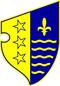 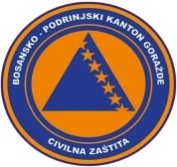 BOSNA I HERCEGOVINAFEDERACIJA BOSNE I HERCEGOVINEBOSANSKO-PODRINJSKI KANTON GORAŽDE                              KANTONALNA UPRAVA CIVILNE ZAŠTITEBroj:  17-11-155-24/22 Datum: 12.09.2022. godine TENDERSKA DOKUMENTACIJA ZA NABAVKU RADOVABroj javne nabavke: 17-11-155-15/2022Naziv nabavke: „Sanacija klizišta prema selu Udovičići – Opština Foča FBiH – zaštita puta od bujičnih voda”KONKURENTSKI ZAHTJEV ZA DOSTAVLJANJE PONUDA Goražde, septembar 2022. godineS A D R Ž A JKantonalna uprava civilne zaštite BPK-a Goražde  (u daljem tekstu „Ugovorni organ“), u postupku javne nabavke putem konkurentskog zahtjeva za dostavljanje ponuda, poziva zainteresovane ponuđače da dostave ponude za nabavku - „Sanacija klizišta prema selu Udovičići – Opština Foča FBiH – zaštita puta od bujičnih voda“.Procedura javne nabavke obaviće se u skladu sa Zakonom o javnim nabavkama („Službeni glasnik Bosne i Hercegovine“, broj 39/14, u daljem tekstu ZJN), podzakonskim aktima koji su doneseni u skladu sa ZJN i ovom tenderskom dokumentacijom. OPŠTI PODACI1.Podaci o ugovornom organuNaziv: ,,KANTONALNA UPRAVA CIVILNE ZAŠTITE BPK-A“GORAŽDEAdresa: Ul.  1. Slavne višegradske brigade 2a, 73000 Goražde, BiH         Identifikacioni broj (JIB): 4245023500008Telefon: + 387 (0)38 224 027Faks: + 387 (0)38 228 729E-mail: kocbpk@gmail.comWeb stranica: http://kucz.bpkg.gov.ba/2.Komunikacija i razmjena informacija2.1 Cjelokupna komunikacija i razmjena informacija (korespodencija) između ugovornog organa i ponuđača treba se voditi u pisanoj formi, na način da se ista dostavlja poštom ili lično na adresu naznačenu u tački 1. tenderske dokumentacije, izuzev komunikacije koja se vrši kroz sistem „E – nabavke“, kako je to definisano Zakonom o javnim nabavkama („Službeni glasnik BiH“, broj 39/14), (u daljem tekstu ZJN) i podzakonskim aktima. 2.2Izuzetno, komunikacija i razmjena informacija (korespodencija) između ugovornog organa i ponuđača može se obavljati putem faksa i/ili e-maila naznačenih u tački 1. ove tenderske dokumentacije, osim ako ovom tenderskom dokumentacijom za pojedine vrste komunikacije nije drugačije određeno. Podnesci dostavljeni Ugovornom organu od 08:00 h do 16:00 h, radnim danom (ponedeljak – petak), zaprimiće se tog dana, u suprotnom biće zaprimljeni sljedećeg radnog dana. 3.Popis privrednih subjekata sa kojim je ugovorni organ u sukobu interesaKod ugovornog organa nema privrednih subjekata koji ne bi mogli učestvovati u ovom postupku javne nabavke u skladu sa članom 52. stav (4) ZJN. 4.Pozicija iz plana nabavke4.1 Referentni broj iz Plana nabavki:  Plana javnih nabavki Kantonalne uprave za civilnu zaštitu Bosansko-podrinjskog kantona Goražde za 2022.godinu broj: 17-11-144-3/22 od 03.08.2022godine.Stavka:    III.1 – „Sanacija klizišta prema selu Udovičići – Opština Foča FBiH – zaštita puta od bujičnih voda“,40.836,38 KM 5.Podaci o postupku javne nabavke5.1 Vrsta postupka javne nabavke: Konkurentski zahtjev za dostavljanje ponuda. 5.2 Podjela na lotove NE 5.3 Procijenjena vrijednost javne nabavke (bez PDV-a): 40.836,38 KM5.4 Vrsta ugovora o javnoj nabavci: Nabavka radova 5.5 U ovom postupku javne nabavke ne predviđa se zaključivanje okvirnog sporazuma.PODACI O PREDMETU NABAVKE6.Opis predmeta nabavke6.1 Predmet ovog postupka je nabavka radova - Sanacija klizišta prema selu Udovičići – Opština Foča FBiH – zaštita puta od bujičnih voda“, koja uključuje rezanje ivice postojećeg asfaltnog sloja sa podnom dijamantskom pilom za ostvarivanje spoja budućeg sa postojećim slojem asfalta, iskop zemljanog materijala za ab zidove mašinski, planiranje dna mašinski zasip sa tvrdom stijenom, nabavka, transport i ugradnja lomljenog kamena iza AB zidova, doprema i ugrađivanje podložnog cementnog betona C12/15 u presjek preko 0,15,doprema i ugrađivanje ojačanog cementnog betona C25/30 u temeljne ploče u jednostranoj oplati,doprema i ugrađivanje ojačanog cementnog betona C25/30 u potporne zidove u dvostranoj oplati,doprema i postavljanje rebraste žice iz visokokvalitetnog tvrdog čelika Č0551 - RA 400/500-2 sa promjerom do 16 mm, za srednje zahtjevno ojačanje,doprema i postavljanje mreže iz valjane čelične žice ČBM-50-MAR 500/560, sa promjerom > od 4 i < od 12 mm, masa od 4,1 do 6 kg/m2,izrada nevezanog nosivog sloja (tamponski sloj - nabavka, transport i ugradnja) od ravnomjerno granuliranog drobljenca od krečnjačkog materijala iz pozajmišta uz propisano zbijanje radi postizanja potrebnog MS=100 Mpa, sloj debljine40 cm,izrada donjeg nosivog sloja BNHS16 od bituminiziranog drobljenca granulacije 0/16 mm s korištenjem bitumena za ceste u sloju debljine 5cm,izrada gornjeg-habajućeg sloja AB 11 od bituminiziranog drobljenca granulacije 0/11 mm korištenjem bitumena za ceste u sloju debljine 4cm,profilisanje postojećeg zemljanog, odvodnog kanala i betoniranje otvorene kanalice za odvodnjuvode.Radovi obuhvataju zamjenu zemljanog materijala na tamponskidebljine 10 cm,izradu oplate i betoniranje kanalice betonom MB 30 debljine 10 cm.7.Oznaka i naziv iz JRJN7.1  Oznaka i naziv iz JRJN:  45000000-7-Građevinski radovi8.Količina predmeta nabavke8.1 Količina predmeta nabavke definisan je Prilogom 3 – Obrazac za cijenu ponude i Prilog 8 tehničke dokumentacije. 9.Tehničke specifikacije9.1 Tehničke specifikacije predmeta nabavke su detaljno navedene u Prilogu 8, koji čini sastavni i neodvojivi dio ove tenderske dokumentacije.  9.2 Sve ponuđene stavke moraju zadovoljiti zahtjeve iz tehničkih specifikacija, u suprotnom ponuda se odbacuje kao neprihvatljiva.10.Mjesto izvođenja radova10.1 Mjesto izvođenja radova – „Sanacija klizišta prema selu Udovičići – Opština Foča FBiH – zaštita puta od bujičnih voda“je na području općine Foča FBiH. 10.2 Ponuđačima će biti omogućen obilazak mjesta ili lokacije za izvođenje radova - „Sanacija klizišta prema selu Udovičići – Opština Foča FBiH – zaštita puta od bujičnih voda“ na lokaciji selo Udovičići  u Foči FBiH. Svi zainteresovani ponuđači su dužni pisanim putem zatražiti obilazak mjesta ili lokacije na način naveden u tački 2.2 tenderske dokumentacije. Ugovorni organ će pisanim putem obavijestiti ponuđača o terminu obilaska mjesta ili lokacije. Osoba ispred ugovornog organa zadužena za obilazak mjesta ili lokacije je Nedim Kurtović, tel. 038/224 - 027.  Obilazak mjesta ili lokacije nije uslov za dostavljanje ponude. Ponuđači koji nisu obišli mjesto ili lokaciju na kojoj će se izvoditi radovi, mogu dostaviti ponude u roku utvrđenom tenderskom dokumentacijom. 11.Rok realizacije ugovora i garantni periodiRadovi se izvode u skladu sa utvrđenom dinamikom, a trebaju biti izvršeni najkasnije u roku od 30 dana, od dana uvođenja izvođača radova u posao. U slučaju kašnjenja u izvođenju radova, do kojeg je došlo krivicom odabranog ponuđača, isti će platiti ugovornu kaznu u skladu sa Zakonom o obligacionim odnosima u iznosu od 1% naručenih radova, za svaki dan kašnjenja do urednog ispunjenja, s tim da ukupan iznos ugovorene kazne ne može prijeći 10% od ukupno ugovorene vrijednosti koja je predmet narudžbe. Odabrani ponuđač je dužan platiti ugovorenu kaznu u roku od 7 (sedam) dana od dana prijema zahtjeva za plaćanje od ugovornog organa.   Ugovorni organ neće naplatiti ugovorenu kaznu ukoliko je do kašnjenja došlo usljed više sile. Pod višom silom se podrazumjeva slučaj kada ispunjenje obaveze postane nemoguće zbog vanrednih vanjskih događaja na koje izabrani ponuđač nije mogao uticati niti ih predvidjeti. USLOVI ZA KVALIFIKACIJU12.Lična sposobnost12.1 U skladu s članom 45. ZJN, ugovorni organ će odbaciti ponudu ako: je ponuđač u krivičnom postupku osuđen pravosnažnom presudom za krivična djela organizovanog kriminala, korupciju, prevaru ili pranje novca, u skladu sa važećim propisima u Bosni i Hercegovini ili zemlji u kojoj je registrovan;  je ponuđač pod stečajem ili je predmet stečajnog postupka, osim u slučaju postojanja važeće odluke o potvrdi stečajnog plana ili je predmet postupka likvidacije, odnosno u postupku je obustavljanja poslovne djelatnosti, u skladu sa važećim propisima u Bosni i Hercegovini ili zemlji u kojoj je registrovan; ponuđač nije ispunio obaveze u vezi sa plaćanjem penzijskog i invalidskog osiguranja i zdravstvenog osiguranja, u skladu sa važećim propisima u Bosni i Hercegovini ili propisima zemlje u kojoj je registrovan; ponuđač nije ispunio obaveze u vezi sa plaćanjem direktnih i indirektnih poreza, u skladu sa važećim propisima u Bosni i Hercegovini ili zemlji u kojoj je registrovan. U svrhu dokazivanja uslova iz tačke 12.1 od a) do d), ponuđač je dužan da dostavi popunjenu, potpisanu (od strane odgovorne osobe ponuđača ili osobe ovlaštene za podnošenje ponude od strane ponuđača) i kod nadležnog organa (organ uprave ili notar) ovjerenu izjavu o ispunjenosti navedenih uslova. Izjava se dostavlja u formi utvrđenoj Prilogom 5 tenderske dokumentacije i ne može biti starija od datuma objave obavještenja za predmetnu nabavku na portalu javnih nabavki.  Ukoliko ponudu dostavlja grupa ponuđača, svaki član grupe je dužan dostaviti ovjerenu izjavu iz tačke 12.2. Ponuđač koji bude odabran kao najpovoljniji u ovom postupku javne nabavke dužan je dostaviti sljedeće dokaze (original ili ovjerenu kopiju) u svrhu dokazivanja činjenica potvrđenih u izjavi, i to: uvjerenje stvarno i mjesno nadležnog suda i Suda BiH kojim dokazuje da u krivičnom postupku nije izrečena pravosnažna presuda kojom je osuđen za krivično djelo učešća u kriminalnoj organizaciji, za korupciju, prevaru ili pranje novca, u skladu sa važećim propisima u Bosni i Hercegovini ili zemlji u kojoj je registrovan; uvjerenje nadležnog suda ili organa uprave kod kojeg je ponuđač registrovan kojim se potvrđuje da nije pod stečajem niti je predmet stečajnog postupka, da nije predmet postupka likvidacije, odnosno da nije u postupku obustavljanja poslovne djelatnosti, u skladu sa važećim propisima u Bosni i Hercegovini ili zemlji u kojoj je registrovan; uvjerenja nadležnih institucija kojim se potvrđuje da je ponuđač izmirio dospjele obaveze, a koje se odnose na  doprinose za penzijsko i invalidsko osiguranje i zdravstveno osiguranje.  uvjerenja nadležnih institucija da je ponuđač izmirio dospjele obaveze u vezi s plaćanjem direktnih i indirektnih poreza. 12.5  Dokaze o ispunjavanju uslova izabrani ponuđač je dužan da dostavi u roku od tri (3) dana, od dana zaprimanja obavještenja o rezultatima ovog postupka javne nabavke. Dokazi moraju biti fizički dostavljeni na protokol ugovornog organa najkasnije treći dan po prijemu odluke o izboru najpovoljnijeg ponuđača u radnom vremenu ugovornog organa, do 16:00 časova, te za ugovorni organ nije relevantno na koji su način poslani.  Dokazi koji se dostavljaju moraju biti originali ili ovjerene kopije originala (ovjerena kopija originala podrazumjeva kopiju originalnog dokumenta ovjerenu kod nadležnog organa – organ uprave ili notar, u daljem tekstu ovjerena kopija) koji ne mogu biti stariji od tri (3) mjeseca, računajući od dana dostavljanja ponude.  Izabrani ponuđač mora ispunjavati sve uslove u momentu dostavljanja ponude, u protivnom će se smatrati da je dao lažnu izjavu iz člana 45. ZJN.  Napomena:Ukoliko ponuđač u sastavu ponude uz Izjavu o ispunjenosti uslova iz člana 45. stav (1) tačka a) do d) ZJN (ovjerenu kod nadležnog organa – organ uprave ili notar) dostavi i tražene dokaze koji su navedeni u Izjavi, oslobađa se obaveze naknadnog dostavljanja istih, ako bude izabran. Dostavljeni dokazi moraju biti originali ili ovjerene kopije originalakoji ne može biti stariji od tri (3) mjeseca, računajući od dana dostavljanja ponude. 12.6   Težak profesionalni propust (član 45. stav (5) ZJN):           Ponuda će biti odbijena ako ugovorni organ, na bilo koji način, dokaže da je ponuđač bio kriv za težak profesionalni propust počinjen tokom perioda od tri godine prije početka postupka (objave obavještenja o nabavci na portalu javnih nabavki), posebno, značajni i/ili nedostaci koji se ponavljaju u izvršenju bitnih zahtjeva ugovora koji su doveli do njegovog prijevremenog raskida, nastanka štete ili drugih sličnih posljedica koje su rezultat namjere ili nemara tog privrednog subjekta (dokazi u skladu sa postojećim propisima u Bosni i Hercegovini). 13.Sposobnost obavljanja profesionalne djelatnosti13.1 Što se tiče sposobnosti za obavljanje profesionalne djelatnosti, u skladu sa članom 46. ZJN, ponuđači moraju biti registrovani za obavljanje djelatnosti koja je predmet javne nabavke. 13.2  U svrhu dokazivanja profesionalne sposobnosti ponuđači trebaju uz ponudu dostaviti dokaz o registraciji u odgovarajućem profesionalnom ili drugom registru u zemlji u kojoj su registrovani ili da obezbjede posebnu izjavu ili potvrdu nadležnog organa kojom se dokazuje njihovo pravo da obavljaju profesionalnu djelatnost, koja je u vezi sa predmetom nabavke. Dostavljeni dokazi se priznaju, bez obzira na kojem nivou vlasti su izdati.  Potrebno je dostaviti: za ponuđače iz BIH: Rješenje o upisu u sudski registar sa svim izmjenama ili Aktuelni Izvod iz sudskog registra kojim su obuhvaćene sve izmjene u sudskom registru, za ponuđače čije je sjedište izvan BIH: odgovarajući dokument koji odgovara zahtjevu iz člana 46. ZJN, a koji je izdat od nadležnog organa, sve prema važećim propisima zemlje sjedišta ponuđača / zemlje u kojoj je registrovan ponuđač.Dokazi koji se dostavljaju moraju biti originali ili ovjerene kopije originala.U slučaju da se u ponudi ne dostave navedeni dokumenti u vezi sposobnosti obavljanja profesionalne djelatnosti ponuđača (član 46. ZJN) ili se ne dostave na način kako je naprijed traženo, ponuđač će biti isključen iz daljeg učešća zbog neispunjavanja navedenog uslova za kvalifikaciju. Napomena: Ukoliko od upisa u sudski registar nije bilo izmjena, ponuđač će uz rješenje o upisu u sudski registar dostaviti izjavu da dostavljeno rješenje odražava stvarno stanje i da privredni subjekat od registracije nije vršio izmjene u sudskom registru. Izjava se daje na memorandumu ponuđača i  treba biti potpisana od strane ponuđača (odgovorne osobe ponuđača ili osobe ovlaštene za podnošenje ponude od strane ponuđača) i ovjerena pečatom ponuđača. 14.Ekonomska i finansijska sposobnost14.1  Što se tiče ekonomske i finansijske sposobnosti, u skladu sa članom 47. ZJN, ponuda  će biti odbačena ako nije ispunjen minimalni uslov: da je ponuđač ostvario ukupan prihod za period ne duži od posljednje tri finansijske godine ili od datuma registracije, odnosno  od početka poslovanja, ako je ponuđač  registrovan, odnosno počeo sa radom prije  manje od tri godine, zbirno minimalno u iznosu procijenjene vrijednosti nabavke. 14.2 Ocjena ekonomskog i finansijskog stanja ponuđača će se izvršiti na osnovu dostavljene popunjene Izjave potpisane od strane ponuđača i ovjerene pečatom ponuđača,koja ne smije biti starija od datuma objave obavještenja za predmetnu nabavku, a dostavlja se u formi utvrđenoj Prilogom 6. tenderske dokumentacije, i na osnovu dostavljenih običnih kopija sljedećih dokumenata:  poslovni bilans, odnosno bilans uspjeha za period ne duži od posljednje tri finansijske godine, ili od datuma registracije, odnosno od početka poslovanja, ako je ponuđač registrovan, odnosno počeo sa radom prije manje od tri godine, ukoliko je objavljivanje poslovnog bilansa zakonska obaveza u zemlji u kojoj je ponuđač registrovan.  ako ne postoji zakonska obaveza objave bilansa u zemlji u kojoj je registrovan ponuđač, dužan je dostaviti izjavu ovjerenu od strane nadležnog organa da je ponuđač ostvario prihod za period ne duži od poslednje tri finansijske godine, odnosno od početka poslovanja, ako je ponuđač registrovan, odnosno počeo s radom prije manje od tri godine, zbirno minimalno u iznosu procijenjene vrijednosti nabavke.  14.3 Ponuđač čija ponuda bude izabrana kao najpovoljnija, dužan je u roku ne dužem od tri (3) dana nakon prijema odluke o izboru najpovoljnijeg ponuđača da dostavi originale ili ovjerene kopije dokumenata kojima dokazuje ekonomsku i finansijsku sposobnost. Dokazi moraju biti zaprimljeni na protokol ugovornog organa najkasnije treći dan po prijemu odluke o izboru, u radnom vremenu ugovornog organa do 16:00 časova, te za ugovorni organ nije relevantno na koji su način poslati.Napomena:Ponuđači mogu uz Izjavu o ispunjavanju uslova iz tačke 14.1, tj. uz svoju ponudu, odmah dostaviti i originale ili ovjerene kopije traženih dokaza koji su navedeni u Izjavi. Ovim se ponuđač, ako bude izabran, oslobađa obaveze naknadnog dostavljanja originala ili ovjerenih kopija dokaza.  15.Tehnička i profesionalna sposobnost15.1  Što se tiče tehničke i profesionalne sposobnosti, u skladu sa članom 51. ZJN, ponuda će biti odbačena ako nisu ispunjeni zahtijevani minimalni uslovi: Uspješno iskustvo ponuđača u izvršenju najmanje jednog (1) ili više ugovora za izvođenje radova čiji su karakter i kompleksnost slični predmetu nabavke, minimalne ukupne ugovorene vrijednosti od 40.836,38 KM (bez PDV), u posljednje tri (3) godine zbirno (računajući od dana objave obavještenja o nabavci) ili od datuma registracije, odnosno početka poslovanja, ako je ponuđač registrovan, odnosno počeo sa radom prije manje od tri godine. Predmetni obim izvođenje radova, može biti obuhvaćen jednim ugovorom ili kroz više ugovora, na način da svaki od navedenih segmenata predmetnog obima mora biti obuhvaćen najmanje jednim ugovorom. 15.2  Ocjena tehničke i profesionalne sposobnosti ponuđača, u skladu sa članom 51. ZJN, će se izvršiti na osnovu sljedećih dokaza: Spisak izvršenih ugovora za izvođenje radova čiji su karakter i kompleksnost slični predmetu nabavke, koji sačinjava sam ponuđač na svom poslovnom memorandumu, potpisan od strane ponuđača i ovjeren pečatom ponuđača, koji sadrži ugovore minimalne ukupne ugovorene vrijednosti od 40.836,38KM (bez PDV) u posljednje 3 (tri) godine zbirno (računajući od dana objave obavještenja o nabavci), ili od datuma registracije, odnosno početka poslovanja, ako je ponuđač registrovan, odnosno počeo da radi prije manje od tri godine, koji za svaki izvršeni ugovor naveden u spisku obavezno sadrži naziv i sjedište ugovornih strana, predmet ugovora, vrijednost ugovora, vrijeme i mjesto izvršenja ugovora. Uz spisak izvršenih ugovora ponuđač je dužan da dostavi potvrde o uredno izvršenim ugovorima koje su izdali naručioci radova, čija je minimalna ukupna ugovorena vrijednost 40.836,38 KM (bez PDV), a koje obavezno sadrže: naziv i sjedište ugovornih strana, predmet ugovora sa opisom i obimom izvedenih radova, isporučene robe i izvršenih usluga, vrijednost ugovora, vrijeme i mjesto izvršenja ugovora i navode o urednom izvršenju ugovora. Potvrda o uredno izvršenom ugovoru treba biti data na memorandumu naručioca radova ovjerena pečatom i potpisana od strane odgovornog lica naručioca radova.   U slučaju da se takva potvrda iz objektivnih razloga ne može dobiti od ugovorne strane koja nije ugovorni organ, važi izjava ponuđača o uredno izvršenim ugovorima, uz predočenje dokaza o učinjenim pokušajima da se takve potvrde obezbijede. Ukoliko ponuđač uz izjavu o urednom izvršenju ne dostavi dokaz o učinjenim pokušajima da se takva potvrda osigura, ugovorni organ će takvu ponudu odbiti kao neprihvatljivu.  Napomena:Nije prihvatljivo dostavljanje kopija Ugovora umjesto potvrda o izvršenim ugovorima. Ugovorni organ može od Ponuđača čija je ponuda ocijenjena najpovoljnijom, zatražiti ponovnu provjeru dokaza sposobnosti ukoliko posumnja u istinitost njegovih dokaza. Ako Ponuđač, čija je ponuda ocijenjena najpovoljnijom, ne može ponovno dokazati svoju sposobnost, ugovorni organ će njegovu ponudu odbiti. Ako ponuđač nije samostalno učestvovao u izvršenju ugovora za koje dostavlja potvrde, već kao član konzorcijuma, potrebno je da potvrde sadrže podatke o njegovom finansijskom udjelu u izvršenju  ugovora i vrsti obavljenih poslova u okviru ugovora.  Ukoliko izdata potvrda ne sadrži podatke o finansijskom udjelu ponuđača u izvršenju  ugovora i vrsti obavljenih poslova u okviru ugovora, ponuđač uz ovakvu potvrdu treba da dostavi i izvod iz Konzorcijalnih ugovora ili Izjavu na memorandumu ponuđača datu pod punom materijalnom i krivičnom odgovornošću, iz kojih su vidljivi podaci o njegovom finansijskom udjelu u izvršenju ugovora i vrsti obavljenih poslova u okviru ugovora. Dokaze o angažiranom tehničkom osoblju  i to:Jednog (1) voditelja građenja diplomiranog inžinjera arhitentonsko – građevinske struke sa položenim stručnim ispitomMinimalno 15 uposlenih radnika, kao dokaz dostavi spisak radnika iz porezne upraveDostavi dokaze da ima obezbjeđen minimalan broj mehanizacije i opreme koja je potrebna za uredno izvođenje predmetnih radova, kako slijedi:Dva (2) rovokopačaČetiri (4) kamiona minimalne nosivosti 10 tonaMašina za nabijanje slojeva iskopanog materijala u rovu  min. širine 40 cmDva (2) vibraciona valjka  minimalne nosivosti  2 toneFinišer za asfalt.Ugovorni organ zadržava pravo provjere podataka dostavljenih u Izjavi. U slučaju utvrđivanja neistinosti podataka dostavljenih u Izjavi, predmetna potvrda o urednom izvršenju ugovora neće biti prihvaćena te će Ugovorni organ preduzeti sve druge zakonom predviđene mjere. 15.3  Ponuđač je dužan dostaviti u sastavu ponude originale ili ovjerene kopije dokumenata iz tačke 15.2 kojima dokazuje tehničku i profesionalnu sposobnost. 16.Uslovi za grupu ponuđača16.1 U slučaju da ponudu dostavlja grupa ponuđača, ugovorni organ će ocjenu ispunjenosti  kvalifikacionih uslova od strane grupe ponuđača izvršiti na sljedeći način: uslove koji su navedeni pod tačkom 12.1 (lična sposobnost) mora ispunjavati svaki član grupe ponuđača pojedinačno, te svaki od članova grupe ponuđača mora dostaviti dokumentaciju kojom dokazuje ispunjavanje postavljenih uslova, na način na koji je predviđeno dostavljanje dokaza; svaki član grupe ponuđača je dužan da dostavi ovjerenu izjavu iz tačke 12.2 - Izjava iz člana 45. ZJN (Prilog 5); svaki član grupe ponuđača je dužan da dostavi ovjerenu izjavu iz tačke 37.1 tenderske dokumentacije - Izjava iz člana 52. ZJN (Prilog 7); grupa ponuđača kao cjelina mora ispuniti uslov koji je naveden pod tačkom 13.1. (sposobnost obavljanja profesionalne djelatnosti), a svaki od članova grupe ponuđača mora dostaviti dokaz o registraciji, na način na koji je predviđeno dostavljanje dokaza; grupa ponuđača kao cjelina mora ispuniti uslove koji su navedeni u tačkama 14.1 (ekonomska i finansijska sposobnost), 15.1 (tehnička i profesionalna sposobnost) i 39. (licence / ovlaštenja) tenderske dokumentacije, što znači da grupa ponuđača može zbirno ispunjavati postavljene uslove i dostaviti dokumentaciju kojom dokazuju ispunjavanje postavljenih uslova; Izjavu iz člana 47. ZJN (Prilog 6) potrebno je da dostave samo oni članovi grupe ponuđača koji u ponudi dostavljaju dokumente kojima se dokazuje ekonomska i finansijska sposobnost (bilans uspjeha). 16.2 Grupa ponuđača koja učestvuje u ovom postupku javne nabavke i koja bude izabrana kao najpovoljnija, dužna je da dostavi original ili ovjerenu kopiju pravnog akta o udruživanju u grupu ponuđača radi učešća u postupku javne nabavke, u roku ne dužem od 3 (tri) dana od dana prijema odluke o izboru najpovoljnijeg ponuđača.  Navedeni pravni akt mora sadržavati: ko su članovi grupe ponuđača sa tačnim identifikacionim elementima; ko ima pravo istupa, predstavljanja i ovlaštenje za potpisivanje ugovora u ime grupe ponuđača, način plaćanja ugovorne obaveze (lideru ili članovima grupe ponuđača ponaosob prema dijelu ugovora koji izvršava, u kojem slučaju je potrebno navesti koji dio ugovora i u kojem obimu će izvršavati pojedini član grupe ponuđača), kao i utvrđenu solidarnu odgovornost između članova grupe ponuđača za obaveze koje preuzima grupa ponuđača.  Ukoliko u konzorcijalnom ugovoru ne bude jasno definisan način plaćanja, ugovorni organ će plaćanje vršiti prema lideru konzorcijuma. Takođe, ukoliko u konzorcijalnom ugovoru ne bude jasno definisano ko u ime konzorcijuma potpisuje ugovor, ugovorni organ će kao potpisnika ugovora smatrati lidera konzorcijuma i istom će dostaviti ugovor na potpis. Definisani pravni akt mora biti fizički dostavljen na protokol ugovornog organa najkasnije treći dan po prijemu odluke o izboru najpovoljnijeg ponuđača u radnom vremenu ugovornog organa (od 08:00 do 16:00 sati), te za ugovorni organ nije relevantno na koji je način poslan. Ukoliko ponuđač ne dostavi pravni akt sa naprijed definisanom sadržinom, ugovor će se dodijeliti sljedećem ponuđaču sa rang liste. Napomena: Grupa ponuđača može uz svoju ponudu odmah dostaviti original ili ovjerenu kopiju pravnog akta o udruživanju. Ovim se oslobađa obaveza naknadnog dostavljanja originala ili ovjerene kopije ako bude izabrana. 16.3  Ukoliko se ponuđač odlučio da učestvuje u postupku javne nabavke  kao član grupe ponuđača, ne može u istom postupku učestvovati i samostalno sa svojom ponudom, niti kao član druge grupe ponuđača, odnosno postupanje suprotno ovom zahtjevu ugovornog organa će imati za posljedicu odbijanje svih ponuda u kojima je taj ponuđač učestvovao. 16.4  Grupa ponuđača ne mora osnovati novo pravno lice da bi učestvovala u ovom postupku javne nabavke. 16.5  Grupa ponuđača solidarno odgovara za sve obaveze.   PODACI O PONUDI17.Sadržaj ponude17.1  Ponuda treba sadržavati sljedeće dokumente (sadržaj ponude): Popis dokumentacije koja je priložena uz ponudu – sadržaj ponude u skladu sa formom koja je data u Prilogu 1 tenderske dokumentacije;Obrazac za ponudu, popunjen, potpisan i ovjeren u skladu sa formom koja je data u Prilogu 2 tenderske dokumentacije;Obrazac za cijenu ponude, popunjen, potpisan i ovjeren u skladu sa formom koja je data u Prilogu 3 tenderske dokumentacije;Obrazac za povjerljive informacije, sa navodima o povjerljivim informacijama ako ih ima (u skladu sa tačkom 35.1 tenderske dokumentacije), ili sa izjašnjenjem da nema povjerljivih informacija, potpisan i ovjeren od strane ponuđača u skladu sa formom koja je data u Prilogu 4 tenderske dokumentacije. Ukoliko ponuđač ne dostavi ovaj obrazac, ili ga dostavi nepopunjenog smatraće se da ponuda ne sadrži povjerljive informacije i neće biti odbačena;Izjave i dokaze o ispunjenosti uslova iz tačaka tenderske dokumentacije: Lična sposobnost;  Sposobnost obavljanja profesionalne djelatnosti Ekonomska i finansijska sposobnost Tehnička i profesionalna sposobnostIzjavu ponuđača u skladu sa članom 52. stav (2) ZJN i tačkom 37.1 tenderske dokumentacije – Sukob interesa, u skladu sa formom koja je data u Prilogu 7 tenderske dokumentacije;Nacrt ugovora (u skladu sa tačkom 27. tenderske dokumentacije) u skladu sa formom koja je data u Prilogu 8 tenderske dokumentacije;Licence / ovlaštenja za obavljanje djelatnosti koje su predmet nabavke u skladu sa tačkom 39. tenderske dokumentacije;Obrazac za garantni period popunjen, potpisan i ovjeren u skladu sa formom koja je data u Prilogu 9 tenderske; Ovlaštenje/ovlaštenja kojim/a članovi grupe ponuđača ovlašćuju lidera grupe ponuđača da tu grupu predstavlja u toku postupka nabavke, u slučaju da ponudu dostavlja grupa ponuđača;Original ili ovjerena kopija punomoći u slučaju da je ponuđač (odgovorno lice ponuđača) ovlastio drugo lice za podnošenje ponude; 18.Način pripreme ponude18.1 Ponuđači su obavezni da pripreme ponude u skladu sa uslovima koji su utvrđeni u ovoj tenderskoj dokumentaciji. Ponude koje nisu u skladu sa ovom tenderskom dokumentacijom će biti odbačene kao neprihvatljive, sve u skladu sa članom 68. ZJN. Ponuđač ne smije mijenjati ili nadopunjavati tekst tenderske dokumentacije. 18.2  Ponude se pripremaju u: jednom (1) originalu; jednoj (1) štampanoj kopiji   Original i jedna (1) štampana kopija kompletne ponude se izrađuju na način da pojedinačno čine cjelinu i trebaju biti otkucani ili napisani neizbrisivom tintom. Eventualne korekcije u tekstu ponude, tokom pripreme iste, moraju biti vidljive, čitljive te potpisane od strane ponuđača i ovjerene pečatom ponuđača, u suprotnom ponuda će biti odbačena. Svi listovi originala ponude (podrazumjeva se kompletna ponuda koja sadrži komercijalni, kvalifikacioni, tehnički i druge tražene dijelove) moraju biti čvrsto uvezani tj. uvezani tako da se sadržaj (listovi) ponude ne mogu nesmetano vaditi ili dopunjavati, a da se pri tome ne ugrozi cjelovitost ponude. Pod čvrstim uvezom podrazumjeva se ponuda ukoričena u knjigu ili ponuda osigurana jemstvenikom sa naljepnicom i pečatom ponuđača. Original i sve štampane kopije ponude se uvezuju na gore opisan način.Dijelove ponude kao što su uzorci, katalozi, mediji za pohranjivanje podataka i slično, koji ne mogu biti uvezani, ponuđač obilježava nazivom i navodi u Popisu dokumentacije kao dio ponude. Ako zbog obima ili drugih objektivnih okolnosti ponuda ne može biti izrađena na način da čini cjelinu, onda se izrađuje u dva ili više dijelova. U tom slučaju svaki dio se čvrsto uvezuje na prethodno opisan način, a ponuđač mora u sadržaju ponude navesti od koliko se dijelova ponuda sastoji. Sve stranice/listovi ponude trebaju biti označene brojem (numerisane) na način da je vidljiv redni broj stranice/lista.  Ako ponuda sadrži štampanu literaturu, brošure, kataloge i sl. koji imaju izvorno numerisane brojeve, onda se ti dijelovi ponude ne numerišu dodatno. Kada ponuda sadrži više dijelova, stranice/listovi se označavaju na način da svaki sljedeći dio započinje rednim brojem kojim se nastavlja redni broj stranice/lista kojim završava prethodni dio. Ponuda neće biti odbačena ukoliko se neka, pojedinačna stranica/list ponude omaškom ponuđača ne numeriše, a pri tome su ostale stranice/listovi ponude numerisane na način da je obezbjeđen kontinuitet numerisanja, te će se ovo smatrati manjim odstupanjem koje bitno ne mijenja osnovni zahtjev za numeraciju stranica/listova, naveden u tenderskoj dokumentaciji. Ponuda mora biti potpisana od strane ponuđača (odgovorne osobe ponuđača ili osobe ovlaštene za podnošenje ponude od strane ponuđača), te ovjerena pečatom ponuđača, na mjestima gdje je to u tenderskoj dokumentaciji naznačeno (na mjestima u Izjavama i Prilozima koji se dostavljaju u ponudi gdje piše potpis i pečat ponuđača, na zadnjoj stranici Nacrta ugovora, na mjestu gdje piše „za Izvođača“i na svim drugim dokumentima koji moraju da se dostave u ponudi, a koji prema zahtjevima tenderske dokumentacije moraju da budu potpisani od strane ponuđača i ovjereni pečatom ponuđača, ako po zakonu države u kojoj je sjedište ponuđača, isti ima pečat ili sadržavati dokaz da po zakonu države u kojoj je sjedište ponuđača, ponuđač nema pečat. Stranice/listove ponude ne treba parafirati. Predlaže se da forma ponude prati poglavlja iz tenderske dokumentacije.  Prilikom pripreme ponude potrebno je jasno napisati šta se nudi: jednoznačno navesti proizvodača, zemlju porijekla, vrstu i tip proizvoda i karakteristike koje pokazuju da je ponuđena stavka ono što se traži u tehničkoj specifikaciji ili njen ekvivalent istih ili boljih karakteristika.  19.Jezik i pismo ponude19.1 Ponuda, svi dokumenti i pisana korespondencija u vezi sa ponudom između ponuđača i ugovornog organa mora biti na jednom od službenih jezika u Bosni i Hercegovini i napisana na latiničnom ili ćiriličnom pismu ili na nekom drugom jeziku koji se najčešće koristi u međunarodnoj trgovini, ali pod uslovom da je obavezno u ponudi dostavljen i zvanični prevod (ovjeren od strane ovlaštenog sudskog tumača za jezik sa kojeg je izvršen prevod), na jedan od službenih jezika u Bosni i Hercegovini.  Izuzetno, štampana literatura, brošure, nacrti, kataloška dokumentacija proizvođača materijala i opreme i protokoli o tipskim ispitivanjima materijala i opreme, koje ponuđač dostavlja mogu biti napisani na engleskom jeziku, bez obaveze prevoda na neki od službenih jezika u BiH.  Takođe, štampana literatura, brošure, nacrti, kataloška dokumentacija proizvođača materijala i opreme i protokoli o tipskim ispitivanjima materijala i opreme, koje ponuđač dostavlja mogu biti napisani i na drugom jeziku koji se koristi u međunarodnoj trgovini (npr. njemački, francuski,...), ali uz uslov da se dostavi i cjelokupan prevod na jedan od službenih jezika u Bosni i Hercegovini, izvršen od strane ovlaštenog prevodioca. 20.Način dostavljanja ponuda20.1 Ponuda se dostavlja u originalu i jednoj (1) štampanoj kopiji. Na originalu i kopijama će čitko pisati „ORIGINAL PONUDE“ i „KOPIJA PONUDE“. Kopija ponude sadrži sva dokumenta koja sadrži i original. U slučaju razlike između originala i kopije ponude, vjerodostojan je original ponude.  Štampane kopije ponude se dostavljaju zajedno sa originalom u jednoj koverti/paketu, ako je fizički izvodivo, ili u više odvojenih koverata/paketa. 20.2  Ponuda, bez obzira na način dostavljanja, mora biti zaprimljena na protokol ugovornog organa, na adresi navedenoj u tenderskoj dokumentaciji, do datuma i vremena navedenog u obavještenju o nabavci i tenderskoj dokumentaciji. Sve ponude zaprimljene nakon tog vremena su neblagovremene i kao takve, neotvorene će biti vraćene ponuđaču.  20.3 Ponude se dostavljaju lično na protokol ugovornog organa ili putem pošte, na adresu ugovornog organa, u zatvorenoj koverti/paketu na kojoj, na prednjoj strani, mora biti navedeno:KANTONALNA UPRAVA CIVILNE ZAŠTITE BPK-A“GORAŽDE  Ul.  1. Slavne višegradske brigade 2a, 73000 Goražde, BiH   naziv i adresa ponuđača (grupe ponuđača) – u lijevom gornjem uglu koverte/paketa, broj nabavke: 17-11-155-15/22,naziv predmeta nabavke: „Sanacija klizišta prema selu Udovičići – Opština Foča FBiH – zaštita puta od bujičnih voda“.naznaka: „NE OTVARAJ – do 29.09.2022. godine do 09:05 časova“.20.4  Dopuštenost dostave alternativnih ponuda: Nije dozvoljeno dostavljanje alternativnih ponuda.  20.5  Ponuđač može dostaviti samo jednu ponudu. Ponude ponuđača koji dostavi više ponuda, samostalno ili u okviru grupe ponuđača, biće odbačene.21.Mjesto, datum i vrijeme za prijem ponuda21.1 Ponude se dostavljaju na način definisan u tački 20. ove tenderske dokumentacije, na protokol ugovornog organa na sljedeću adresu:KANTONALNA UPRAVA CIVILNE ZAŠTITE BPK-A“GORAŽDEUl.  1. slavne višegradske brigade 2a, 73000 Goražde, BiH21.2  	Rok za dostavljanje ponuda je 29.09.2022. godine do 09:00 časova.21.3  Ponuda ponuđača mora biti dostavljena do datuma i sata naznačenog u obavještenju o nabavci odnosno tenderskoj dokumentaciji i za ugovorni organ nije relevantno kada je ona poslata niti na koji način. Ponuđači koji ponude dostavljaju poštom preuzimaju rizik kašnjenja ukoliko ponude ne stignu do krajnjeg roka utvrđenog tenderskom dokumentacijom. Ponude zaprimljene nakon isteka roka za prijem ponuda se vraćaju neotvorene ponuđačima.  22.Mjesto, datum i vrijeme otvaranja ponuda  22.1 Javno otvaranje ponuda će se održati 29.09.2022. godine u 09:05  časova, u prostorijama               ugovornog organa KANTONALNA UPRAVA CIVILNE ZAŠTITE BPK-AGORAŽDEUl.  1. Slavne višegradske brigade 2a, 73000 Goražde, BiH22.2 Ovlašteni predstavnici ponuđača, kao i sva druga zainteresovana lica mogu prisustvovati otvaranju ponuda. Predstavnici ponuđača moraju imati ovlaštenje za učešće na javnom otvaranju ponuda u ime Ponuđača, ovjereno i potpisano od strane odgovorne osobe ponuđača, da bi mogli potpisati i preuzeti Zapisnik sa otvaranja ponuda. 23.Izmjena, dopuna i povlačenje ponuda23.1  Do isteka roka za prijem ponuda, ponuđač može svoju ponudu izmjeniti ili dopuniti i to da u posebnoj koverti/paketu, dostavi sve dokumente koji su vezani za izmjene ili dopune, uvezane na način kako se traži ovom tenderskom dokumentacijom, a na koverti/paketu navesti sljedeće:KANTONALNA UPRAVA CIVILNE ZAŠTITE BPK-A“GORAŽDE Ul.  1. slavne višegradske brigade 2a, 73000 Goražde, BiH   naziv i adresa ponuđača (grupe ponuđača) – u lijevom gornjem uglu koverte/paketa,IZMJENA/DOPUNA PONUDE ZA NABAVKUbroj nabavke: 17-11-155-15/22,   naziv predmeta nabavke: „Sanacija klizišta prema selu Udovičići – Opština Foča FBiH – zaštita puta od bujičnih voda“.   naznaka: „NE OTVARAJ – do 29.09.2022. godine do 09:05 časova“. 23.2 Ponuđač može do isteka roka za prijem ponuda odustati od svoje ponude, na način da dostavi pisanu izjavu da odustaje od ponude, uz obavezno navođenje predmeta nabavke i broja nabavke, i to najkasnije do roka za prijem ponuda. U tom slučaju ponuda će biti vraćena ponuđaču neotvorena.  24.Cijena ponude24.1 Cijena ponude je cijena bez PDV-a, koja је jednаka zbiru cijena bez PDV-a svih stavki navedenih u Obrascu za cijenu ponude – Prilog 3. 24.2  Cijena ponude mora biti isto izražena u Obrascu za ponudu – Prilog 2 i Obrascu za cijenu ponude – Prilog 3. U slučaju da se ne slažu cijene iz ova dva obrasca, prednost se daje cijeni ponude iz Obrasca za cijenu ponude – Prilog 3. 24.3  Cijena ponude se u Obrascu za ponudu i Obrascu za cijenu ponude navodi bez PDV-a, a zatim se posebno navodi ponuđeni popust, cijena ponude sa uključenim popustom, iznos PDV-a na cijenu ponude sa uključenim popustom i na kraju ukupna cijena ponude sa uključenim popustom (sa PDV-om). Ukupna cijena ponude sa uključenim popustom (sa PDV-om) piše se brojevima i slovima, kako je to predviđeno u Obrascu za ponudu. U slučaju neslaganja iznosa upisanih brojčano i slovima, prednost se daje iznosu upisanom slovima. 24.4  Ponuđači su dužni dostaviti popunjen Obrazac za cijenu ponude – Prilog 3, u skladu sa svim zahtjevima koji su u njemu definisani, i ponuđač je dužan dati ponudu za sve stavke koje su navedene u obrascu. U slučaju da ponuđač ne popuni obrazac u skladu sa postavljenim zahtjevima, njegova ponuda će biti odbačena.  24.5  Ponuđač iskazuje popust u procentima i u novčanom iznosu. U slučaju da ponuđač ne nudi popust, na mjestima gdje se upisuje pripadajući iznos popusta upisuje 0,00. Ako ponuđač ne iskaže popust na propisan način ili na bilo koji način uslovljava popust, smatraće se da nije ni ponudio popust. U slučaju razlike u popustu iskazanom u procentima i u novčanom iznosu prednost se daje iznosu iskazanom u procentima. 24.6  Ukoliko ponuđač nije PDV obaveznik u Bosni i Hercegovini, cijenu ponude u Obrascu za ponudu i Obrascu za cijenu ponude navodi bez PDV-a, zatim posebno navodi ponuđeni popust, cijenu ponude sa uključenim popustom bez PDV-a, ne prikazuje PDV (na mjestu gdje se upisuje pripadajući iznos PDV-a upisuje 0,00) i na kraju, na mjestu ukupne cijene ponude upisuje prethodno navedenu cijenu ponude sa uključenim popustom bez PDV-a (brojevima i slovima).  24.7 U slučaju stranog ponuđača, isti je dužan da se, ukoliko bude izabran kao najpovoljniji, registruje kod poreskog punomoćnika za PDV koji ima sjedište u BiH, a sve u skladu sa članom 60. Zakona o porezu na dodatu vrijednost („Službeni glasnik Bosne i Hercegovine“, br. 9/05, 35/05 i 100/08), (u daljem tekstu: Zakon o PDV-u), i o tome Ugovornom organu dostavi pisani dokaz najkasnije do zaključenja ugovora. 24.8  Ponuđena cijena treba biti na paritetu DDP (Incoterms 2020) i treba uključivati sve obaveze vezane za realizaciju ugovora, a naročito: sve carinske obaveze ili poreze na uvoz i prodaju ili druge poreze koji su već plaćeni ili koji se mogu platiti na komponente i sirovine koje se koriste u proizvodnji ili sastavljanju robe i opreme; sve carinske obaveze ili poreze na uvoz i prodaju ili druge poreze koji su već plaćeni na direktno uvezene komponente koje se nalaze ili će se nalaziti u toj robi i opremi;  sve pripadajuće indirektne poreze (odnosi se na carine ali ne na PDV koji se plaća u BiH), poreze na prodaju i druge slične poreze na gotove proizvode koji će se trebati platiti u Bosni i Hercegovini, ako ovaj ugovor bude dodijeljen; cijenu prevoza i špediterske usluge; osiguranje; cijenu popratnih (dodatnih) usluga navedenih u tenderskoj dokumentaciji;    druge troškove u procesu nabavke i isporuke robe. Cijena ponude koju navede ponuđač neće se mijenjati u toku izvršenja ugovora i ne podliježe bilo kakvim promjenama. Ugovorni organ će kao neprihvatljivu odbiti onu ponudu koja sadrži cijenu ponude koja se može prilagođavati, a koja nije u skladu sa ovim stavom.Cijena ponude treba biti navedena u konvertibilnim markama (KM). Strani ponuđači mogu cijenu ponude iskazati u eurima (EUR), isključivo na paritetu DDP (Incoterms 2020). Navedeni iznos preračunaće se u KM prema zvaničnom kursu Centralne banke Bosne i Hercegovine na dan otvaranja ponuda i zadržati po istom kursu sve do kraja realizacije ugovora. 25.Kriterijum za dodjelu ugovora25.1  Kriterijum za dodjelu ugovora je:  	Najniža cijena25.2  Ugovor se dodjeljuje ponuđaču koji je ponudio najnižu cijenu ponude. 25.3 Ponude koje ne zadovolje tehničke zahtjeve i specifikacije ili nisu u skladu sa opisom predmeta javne nabavke, biće odbijene. 26.Period važenja ponude26.1 Ponude moraju da važe stotinudvadeset (120) dana, računajući od isteka roka za dostavljanje ponuda. Sve dok ne istekne period važenja ponuda, ugovorni organ ima pravo da traži od ponuđača u pisanoj formi da produže period važenja njihovih ponuda do određenog datuma. Svaki ponuđač ima pravo da odbije takav zahtjev. Ponuda se ne smije mijenjati. Ako ponuđač ne odgovori na zahtjev ugovornog organa u vezi sa produženjem perioda važenja ponude, smatrat će se da je ponuđač odbio zahtjev ugovornog organa, te se njegova ponuda neće razmatrati u daljem toku postupka.  27.Nacrt ugovora27.1 Nacrt ugovora je dat u Prilogu 9 ove tenderske dokumentacije. Ponuđač ne mora da popuni nacrt ugovora sa svojim podacima i detaljima koji su sadržani u ponudi (tj. cijena i drugi podaci). Ti podaci će biti uvršteni u ugovor prilikom pripreme istog nakon provedenog postupka javne nabavke kojom prilikom će se upisati podaci koje je ponuđač naveo u svojoj ponudi. Nacrt ugovora na njegovoj zadnjoj stranici, treba da bude potpisan od strane ponuđača (odgovorne osobe ponuđača ili osobe ovlaštene za podnošenje ponude od strane ponuđača) te ovjeren pečatom ponuđača na za to predviđenom mjestu. Na prethodno opisan način, potpisan i ovjeren nacrt ugovora čini sastavni dio ponude. U slučaju da ponuđač popuni nacrt ugovora njegova ponuda neće biti odbačena. 28. Zaključivanje ugovora28.1 Ugovorni organ će dostaviti na potpis izabranom ponuđaču prijedlog ugovora u zakonskom roku. Ugovor će se zaključiti u skladu sa uslovima iz, tenderske dokumentacije, prihvaćene ponude i u skladu sa zakonima o obligacionim odnosima u BiH.28.2 Ugovor će se zaključiti u skladu sa uslovima iz, tenderske dokumentacije, prihvaćene ponude i u skladu sa zakonima o obligacionim odnosima u BiH.  28.3 Ugovorni organ će dostaviti prijedlog ugovora ponuđaču čija je ponuda na rang listi odmah iza ponude izabranog ponuđača, ako izabrani ponuđač: propusti da dostavi originale ili ovjerene kopije dokumenata i člana 45. i 47. ZJN, ne starije od tri mjeseca od dana dostavljanja ponude, u roku od tri (3) dana od dana obavještenja o izboru najpovoljnijeg ponuđača ili propusti da dostavi dokumentaciju koja je bila uslov za potpisivanje ugovora, a koju je bio dužan da dostavi u skladu sa propisima u BiH, ili u pisanoj formi odbije dodjelu ugovora, ili propusti da dostavi garanciju za uredno izvršenje ugovora u skladu sa uslovima iz tenderske dokumentacije, ili propusti da potpiše ugovor o nabavci u roku koji odredi Ugovorni organ ili odbije da zaključi ugovor u skladu sa uslovima iz tenderske dokumentacije i ponude koju je dostavio. OSTALI PODACI  I  DODATNE INFORMACIJE29.Trošak ponude, objava i preuzimanje tenderske dokumentacije29.1Trošak pripreme ponude i podnošenja ponude u cjelini snosi ponuđač. 29.2 Shodno članu 9. stav (5) Uputstva o dopunama uputstva o uslovima i načinu objavljivanja obavještenja i dostavljanja izvještaja u postupcima javnih nabavki u sistemu „E-nabavke“, ugovorni organ upućuje poziv kandidatima za preuzimanje tenderske dokumentacije u sistemu „E-nabavke“, pri čemu broj kandidata nije manji od tri. Ugovorni organ objavljuje tendersku dokumentaciju, istovremeno s objavom obavještenja o nabavci, u sistemu „E-nabavke“. Preuzimanje tenderske dokumentacije vrši se na način da zainteresovani privredni subjekti koji su registrovani u sistemu „E-nabavke”, bez naknade, preuzimaju tendersku dokumentaciju objavljenu u sistemu „E – nabavke”.  29.3 Kompletna tenderska dokumentacija, za uvid, biće objavljena na web stranici Ugovornog organa i to: www.bpkg.gov.ba30.Ispravka i/ili izmjena tenderske dokumentacije, traženje pojašnjenja30.1 Zainteresovani kandidati/ponuđači mogu, u sistemu „E – nabavke“, tražiti pojašnjenje tenderske dokumentacije blagovremeno, a najkasnije deset (10) dana prije isteka roka za podnošenje zahtjeva za učešće ili ponuda. 30.2 Ugovorni organ će odgovoriti na zahtjev za pojašnjenje, blagovremeno u roku od tri (3) dana, a najkasnije pet (5) dana prije isteka roka za podnošenje zahtjeva za učešće ili ponude, a odgovor s pojašnjenjem kroz sistem „E –nabavke” dostaviti svim kandidatima/ponuđačima koji su preuzeli tendersku dokumentaciju sa sistema „E – nabavke”.30.3 Ugovorni organ može napraviti izmjene i dopune tenderske dokumentacije pod uslovom da se one učine dostupnim zainteresovanim kandidatima/ponuđačima istog dana, a najkasnije pet dana prije isteka utvrđenog roka za prijem zahtjeva za učešće ili ponuda. 31.Podugovaranje31.1 U slučaju da ponuđač u svojoj ponudi (tačka 5. Izjave ponuđača u Obrascu za ponudu - Prilog 2) naznači da će dio ugovora dati podugovaraču, mora se izjasniti koji dio (opisno ili procentualno ili u vrijednosti ponude izraženoj u valuti ponude bez PDV-a) će dati podugovaraču. U Izjavi ne mora identifikovati podugovarača. 31.2 Izabrani ponuđač je dužan, prije nego uvede podugovarača u posao, obratiti se pismeno ugovornom organu za saglasnost za uvođenje podugovarača, sa svim podacima vezano za podugovarača. Ugovorni organ može izvršiti provjeru kvalifikacija podugovarača u skladu s članom 44. ZJN, i u roku od 15 dana od dana prijema obavještenja o podugovaraču, obavijestiti Izvođača o svojoj odluci. 31.3 Ugovorni organ ukoliko odbije dati saglasnost za uvođenje podugovarača za koje je izabrani ponuđač dostavio zahtjev, dužan je pismeno obrazložiti razloge zbog kojih nije dao saglasnost.  31.4 Ponuđač kojem je dodijeljen ugovor dužan je da prije realizacije podugovora dostavi ugovornom organu podugovor koji obavezno sadrži sljedeće elemente propisane članom 73. stav (4) ZJN, i to: dio ugovora - koji će realizovati podugovarač; naziv, opis i vrijednost dijela ugovora koji će realizovati podugovarač; podatke o podugovaraču: naziv podugovarača, sjedište, JIB/IDB, broj transakcionog računa i naziv banke kod koje se vodi. Gore navedeni podaci su osnov za direktno plaćanje podugovaraču. U slučaju podugovaranja, odgovornost za uredno izvršavanje ugovora snosi izabrani ponuđač.Napomena: U skladu sa ZJN podugovarač se ne smatra ponuđačem niti članom grupe ponuđača u smislu postupka javne nabavke. Ako se ponuđač u Izjavi izjasnio da neće angažovati podugovarača, a u toku realizacije Ugovora se pojavi potreba za angažovanjem podugovarača, Ugovorni organ i Izvođač će postupiti u skladu sa članom 73. ZJN.  Ako ponuđač u Obrascu za ponudu ne zaokruži nijednu od opcija, smatraće se da se izjasnio da neće podugovarati, a ponuda neće biti odbačena. 32.Ukoliko se kao ponuđač javi fizičko lice (uslovi i dokazi)32.1 U slučaju da ponudu dostavlja fizičko lice u smislu odredbe člana 2. stav (1) tačka c) ZJN, u svrhu dokaza u smislu ispunjavanja uslova lične sposobnosti i sposobnosti obavljanja profesionalne djelatnosti dužan je dostaviti sljedeće dokaze: izvod/uvjerenje nadležnog suda kojim dokazuje da u krivičnom postupku nije izrečena pravosnažna presuda kojom je osuđen za krivično djelo učešća u kriminalnoj organizaciji, za korupciju, prevaru ili pranje novca, u skladu sa važećim propisima u Bosni i Hercegovini ili zemlji u kojoj je registrovan, koje glasi na ime vlasnika – preduzetnika; uvjerenje od nadležnog organa uprave da nije u postupku obustavljanja poslovne djelatnosti; potvrda nadležne poreske uprave da izmiruje doprinose za penziono-invalidsko osiguranje i zdravstveno osiguranje za sebe i zaposlene (ukoliko ima zaposlenih u radnom odnosu), potvrda nadležne poreske uprave da izmiruje sve poreske obaveze kao fizičko lice registrovano za samostalnu djelatnost; potvrda nadležnog opštinskog organa da je registrovan i da obavlja djelatnost za koju je registrovan. 32.2 Pored dokaza o ličnoj sposobnosti i sposobnosti obavljanja profesionalne djelatnosti, dužan je dostaviti sve dokaze u pogledu ekonomsko-finansijske sposobnosti i tehničke i profesionalne sposobnosti, koji se traže u tačkama 14. i 15. tenderske dokumentacije. 33.Povjerljivost dokumentacije privrednih subjekata33.1 Ponuđač koji dostavlja ponudu koja sadrži određene informacije/podatke koje su povjerljive treba da u ponudi dostavi spisak povjerljivih informacija/podataka u formi koja je data u Prilogu 4 - Obrazac za povjerljive informacije, potpisan od strane ponuđača i ovjeren pečatom ponuđača ili u slučaju da ponuda ne sadrži povjerljive informacije/podatke, treba da u ponudi dostavi Obrazac za povjerljive informacije potpisan od strane ponuđača i ovjeren pečatom ponuđača, sa izjašnjenjem da nema povjerljivih informacija. Ukoliko ponuđač u ponudi ne dostavi Obrazac za povjerljive informacije ili ga dostavi nepopunjenog smatraće se da ponuda ne sadrži povjerljive informacije i neće biti odbačena. 	 U slučaju postojanja povjerljivih informacija/podataka, uz njihovo navođenje, ponuđač je dužan da naznači brojeve stranica u ponudi na kojoj se nalaze, pravni osnov po kojem se te informacije/podaci smatraju povjerljivim i koliko dugo će biti povjerljive. Povjerljivim podacima ne mogu se smatrati informacije navedene u članu 11.ZJN. 34.Neprirodno niska cijena ponude34.1 Ako ugovorni organ ocijeni da je ponuđena cijena neprirodno niska, u skladu sa članom 66. ZJN, pismeno će zahtijevati od ponuđača da obrazloži ponuđenu cijenu. Ponuđač je dužan na zahtjev ugovornog organa da pismeno dostavi detaljne informacije o relevantnim sastavnim elementima ponude, uključujući elemente cijene, odnosno razloge za ponuđenu cijenu. Ako ponuđač odbije da dostavi pisano obrazloženje ili dostavi obrazloženje, iz kojeg se ne može utvrditi da će ponuđač biti u mogućnosti da isporuči robu/izvrši usluge/izvede radove po ponuđenoj cijeni, ugovorni organ će takvu ponudu odbaciti.  35.Provjera računske ispravnosti ponude35.1 Ugovorni organ će ispraviti bilo koju grešku u ponudi koja je čisto aritmetičke prirode, ukoliko se ista otkrije tokom provjere računske ispravnosti ponude. Ugovorni organ će neodložno ponuđaču uputiti obavještenje o svakoj ispravci i može nastaviti sa postupkom ocjene ponude, sa ispravljenom greškom, pod uslovom da je ponuđač pisanim putem prihvatio ispravku u roku koji je odredio ugovorni organ. Jedinična cijena stavke se ne smatra računskom greškom, odnosno ne može se ispravljati.36.Preferencijalni tretman domaćegUgovorni organ neće primijenjivati preferencijalni tretman domaćeg iz člana 67. ZJN („Službeni  glasnik  BiH“, broj: 39/14), jer je Odluka Savjeta ministara BiH o obaveznoj primjeni preferencijalnog tretmana domaćeg („Službeni glasnik BiH“, br. 34/20), prestala da važi 01.06.2021.god. 37.Sukob interesa37.1 Ponuđač je dužan da uz ponudu dostavi i posebnu pismenu Izjavu u vezi člana 52. stav (2) zakona o javnim nabavkama da nije nudio mito niti učestvovao u bilo kakvim radnjama čiji je cilj korupcija u javnoj nabavci i to u formi utvrđenoj Prilogom 7 tenderske dokumentacije, ovjerenu kod organa nadležnog za ovjeru dokumenata, ne stariju od datuma objave obavještenja za predmetnu nabavku. Ako ponudu dostavlja grupa ponuđača svaki član mora dostaviti izjavu po članu 52. ZJN. 38.Pouka o pravnom lijeku38.1 Svaki ponuđač koji ima opravdan interes za ugovor o javnoj nabavci i smatra da je ugovorni organ u toku postupka javne nabavke izvršio povrede ZJN i/ili podzakonskih akata, ima pravo da uloži žalbu na postupak u roku koji je određen u članu 101. ZJN. Žalba se izjavljuje ugovornom organu u najmanje tri primjerka, u pisanoj formi direktno, ili preporučenom poštanskom pošiljkom, u rokovima propisanim članom 101. ZJN.39.Licence / ovlaštenja39.1 Ponuđači treba da uz ponudu dostave važeće licence/ovlaštenje za obavljanje djelatnosti građenja/izvođenja pojedinih dijelova građevine iz područka niskogradnje cesta (gornji idonji stroj) i unutrašnja i vanjska odvodnja cesta izdata od strane Federalnog ministarstva prostornog uređenja.u suprotnom ponuda ponuđača će biti odbačena. Navedene licence / ovlaštenja predstavljaju minimalan uslov da bi se pristupilo zaključenju ugovora. Dokumenti trebaju biti ovjerene kopije originala.. 39.2 Ponuđači koji u momentu dostavljanja ponude posjeduju važeće licence / ovlaštenja / odgovarajuće ekvivalentne dokumente za obavljanje djelatnosti izvođenja djelatnosti, izdate u entitetu u kojem su registrovani ili u državi u kojoj su registrovani, a ne posjeduju neku od važećih, traženih licenci / ovlaštenja FBiH, treba da u Tabelu 1. Priloga 10. tenderske dokumentacije upišu podatke o tim važećim licencama / ovlaštenjima / odgovarajućim ekvivalentnim dokumentima izdatim u entitetu / državi u kojoj je registrovan, a ovjerene kopije važećih licenci / ovlaštenja / odgovarajućih ekvivalentnih dokumenata navedenih u Tabeli 1. treba da prilože uz ovu tabelu, u suprotnom će ponuda ponuđača biti odbačena. Dokumenti trebaju biti ovjerene kopije originala. 	 Ovi ponuđači su dužni da dostave popunjenu Izjavu iz Priloga 10, potpisanu od strane ponuđača i ovjerenu pečatom ponuđača, kojom se obavezuju da će, ukoliko budu izabrani kao najpovoljniji ponuđač i da bi mogli pristupiti zaključenju ugovora, pribaviti važeće licence / ovlaštenja za obavljanje djelatnosti izvođenja radova izdate od strane Federalnog Ministarstva prostornog uređenja Federacije BiH , koje ne posjeduju, te dostaviti njihove ovjerene kopije ugovornom organu, najkasnije 60 dana od dostave obavještenja o izboru najpovoljnijeg ponuđača. Navedene licence / ovlaštenja je neophodno osigurati prije zaključenja ugovora i kao takve predstavljaju minimalan uslov da bi se pristupilo zaključenju ugovora. Ukoliko ponuđač u ostavljenom roku ne dostavi ugovornom organu gore navedene važeće licence/ovlaštenja, smatraće se da odbija da zaključi predloženi ugovor pod uslovima navedenim u tenderskoj dokumentaciji, te će se postupiti u skladu sa članom 72. stav 3. ZJN, odnosno ugovor će se dodijeliti onom ponuđaču čija je ponuda po redoslijedu odmah nakon ponude izabranog ponuđača. 40.Garancija za uredno izvršenje ugovora40.1 Ponuđač koji je izabran kao najpovoljniji dužan je u roku od deset (10) dana od dana obostranog potpisivanja ugovora dostaviti Ugovornom organu bezuslovnu bankarsku garanciju za uredno izvršenje ugovora u iznosu od 10% (deset procenata) od ukupne vrijednosti ugovora bez uračunatog PDV-a, sa klauzulom plativo na prvi pisani poziv korisnika garancije i bez prava prigovora, sa rokom važnosti, rok izvršenja ugovornih obaveza plus šezdeset (60) dana. Ponuđač prihvata obavezu dostavljanja garancije za uredno izvršenje ugovora, potpisivanjem i ovjeravanjem pečatom ponuđača Izjave ponuđača u Obrascu za ponudu - Prilog 2 tenderske dokumentacije, tačka 6 b). Garancija za uredno izvršenje ugovora će biti nominovana u valuti Ugovora i mora biti dostavljena u formi datoj u Prilogu 13 tenderske dokumentacije. 41. E – aukcija41.1 Za ovaj postupak javne nabavke predviđeno je provođenje E – aukcije u skladu sa Pravilnikom o uslovima i načinu korištenja E – aukcije (Službeni glasnik BiH br. 66/16). 41.2 E – aukcija je način provođenja dijela postupka javne nabavke, koji uključuje:      -  podnošenje novih cijena, izmijenjenih naniže,  a odvija se nakon početne ocjene ponuda i 	omogućava njihovo rangiranje pomoću automatskih metoda ocjenjivanja u informacionom 		  sistemu E – nabavke. 41.3 Ugovorni organ određuje početak i dužinu trajanja E – aukcije u sistemu E – nabavke. Za zakazivanje i početak E – aukcije referentno je vrijeme u sistemu E – nabavke. Od momenta zakazivanja do vremena početka E – aukcije mora proći minimalno 48 časova. E – aukcija ne može početi vikendom, neradnim danom i radnim danom prije 9:00 sati i nakon 15:00 sati.  41.4 Svi ponuđači koji su podnijeli prihvatljive ponude, momentom zakazivanja E – aukcije obavještavaju se istovremeno putem sistema E – nabavke o sljedećem:  datumu i vremenu početka E – aukcije,  prethodno određenom trajanju E – aukcije;  broju postupka javne nabavke i broju lota, ukoliko je postupak podijeljen na lotove;  poziciji na rang listi u početnoj ocjeni ponuda;  ukupnom broju bodova u slučaju ekonomski najpovoljnije ponude;  da li se na ponudu primjenjuje preferencijalni tretman domaćeg. 41.5 Izmjenu vremena početka i dužine trajanja E – aukcije ugovorni organ može vršiti kroz sistem E – nabavke do momenta početka E – aukcije. Od momenta izmjene do novog početka E – aukcije mora proći minimalno 48 sati. Otkazivanje E – aukcije se može vršiti kroz sistem E – nabavke do momenta početka E – aukcije.  41.6 Svako snižavanje cijene ponude u slučaju najniže cijene, kao kriterijuma za dodjelu ugovora, je moguće u rasponu od 0,1 % do 10 % najniže početne cijene svih ponuda.  41.7 Sistem E – nabavke šalje obavještenje o završenoj E – aukciji. Ugovorni organ po završetku E – aukcije, u skladu sa članom 69. ZJN donosi odluku o prestanku postupka javne nabavke i obavještava ponuđače u skladu sa članom 71. ZJN. 41.8 Kada se ukupna cijena odnosi na tehničku specifikaciju koja se sastoji od više pozicija tada se svaka od pozicija umanjuje za isti procenat koliko iznosi konačno procentualno umanjenje ukupne cijene postignute nakon E – aukcije, te se na tako umanjene cijene nudi zaključenje ugovora najpovoljnijem ponuđaču u skladu sa članom 72. ZJN. 41.9 U skladu sa članom 3 stav (3) Pravilnika o uslovima i načinu korištenja E – aukcije, u slučaju prijema jedne prihvatljive ponude E-aukcija se ne može zakazati, nego se postupak  okončava u skladu sa članom 69. ZJN.41.10 Izmjena, otkazivanje ili ponovno zakazivanje E – aukcije će se vršiti u skladu sa odredbama članova 6. i 7. Pravilnika o uslovima i načinu korištenja E – aukcije. PRILOZIPrilog 1 - Popis dokumentacije Prilog 2 - Obrazac za ponudu Prilog 3 - Obrazac za cijenu ponude Prilog 4 - Obrazac za povjerljive informacije Prilog 5 - Izjava o ispunjavanju uslova iz člana 45. ZJN Prilog 6 - Izjava o ispunjavanju uslova iz člana 47. ZJN Prilog 7 - Izjava u skladu s članom 52. ZJN  Prilog 8 - Nacrt ugovora  Prilog 9 - Obrazac za garantni period  Prilog 10 - Podaci o licencama / ovlaštenjima  Prilog 11 - Forma garancije za uredno izvršenje ugovora 									              D I R E K T O RKENAN KANLIĆPRILOG 1 – POPIS  DOKUMENTACIJE	(Naziv dokumenta 1)  							broj stranice ponude 	(Naziv dokumenta 2)   							broj stranice ponude 	(Naziv dokumenta 3)   							broj stranice ponude. 	(Naziv dokumenta )   							broj stranice ponude Potpis i pečat ponuđača __________________________ PRILOG 2 - OBRAZAC ZA PONUDUBroj i naziv nabavke: ________/2022 - Sanacija klizišta prema selu Udovičići – Opština Foča FBiH – zaštita puta od bujičnih voda“Broj obavještenja sa Portala javnih nabavki: 373-7-3-6-3-5/22 Broj ponude: _______________________; Datum: ___.___.2022. godine.UGOVORNI ORGAN: KANTONALNA UPRAVA CIVILNE ZAŠTITE BPK-AGORAŽDEUl.  1. slavne višegradske brigade 2a, 73000 Goražde, BiHPONUĐAČ: (Ukoliko ponudu dostavlja grupa ponuđača, upisuju se podaci za sve članove grupe ponuđača, kao i kada ponudu dostavlja samo jedan ponuđač. Podugovarač se ne smatra ponuđačem niti članom grupe ponuđača u smislu postupka javne nabavke.)KONTAKT OSOBA (za ovu ponudu):IZJAVA PONUĐAČA (ukoliko ponudu dostavlja grupa ponuđača, onda ovu Izjavu popunjava samo predstavnik grupe ponuđača) U postupku javne nabavke, koju ste pokrenuli objavom obavještenja broj _____________________ na Portalu javnih nabavki dana: ___.____.2022. godine, dostavljamo ponudu i izjavljujemo sljedeće:  U skladu sa sadržajem i zahtjevima tenderske dokumentacije ______/2022, ovom izjavom prihvatamo njene odredbe u cijelosti, bez ikakvih rezervi ili ograničenja.  Ovom ponudom odgovaramo zahtjevima iz tenderske dokumentacije za nabavku - Sanacija klizišta prema selu Udovičići – Opština Foča FBiH – zaštita puta od bujičnih voda“,u skladu s uslovima utvrđenim u tenderskoj dokumentaciji, kriterijumima i utvrđenim rokovima, bez ikakvih rezervi ili ograničenja. (slovima: _________________________________________________________________) U prilogu se nalazi i obrazac za cijenu naše ponude, koji je popunjen u skladu sa zahtjevima iz tenderske dokumentacije. U slučaju razlika u cijenama iz ove izjave i obrasca za cijenu ponude, relevantna je cijena iz obrasca za cijenu ponude. Naša ponuda važi ____ dana (____________________), računajući od isteka roka za dostavljanje ponuda, tj. do: ________________. Podugovaranje:  Imamo namjeru podugovaranja prilikom izvršenja ugovora Naziv i sjedište podugovarača (nije obavezan podatak): ___________________________ i/ili Dio ugovora koji se namjerava podugovarati (obavezan podatak, navesti opisno ili u procentima ili u vrijednosti ponude izraženoj u valuti ponude bez PDV-a): __________________________________________________________________. Nemamo namjeru podugovaranja  (zaokružiti tačku a) ili b), a ako se izjavi namjera podugovaranja popuniti najmanje obavezne podatke). Ako naša ponuda bude najuspješnija u ovom postupku javne nabavke, obavezujemo se da ćemo: dostaviti dokaze o kvalifikovanosti, u pogledu lične sposobnosti, ekonomske i finansijske sposobnosti, te tehničke i profesionalne sposobnosti koji su traženi tenderskom dokumentacijom i u roku koji je utvrđen, a što potvrđujemo izjavama u ovoj ponudi.  dostaviti garanciju za uredno izvršenje ugovora u skladu sa zahtjevima iz tenderske dokumentacije.Ime i prezime osobe koja je ovlaštena da predstavlja ponuđača:[....…………………………] Potpis ovlaštene osobe: […………………………………………………………] Mjesto i datum: […………………………………….………….] Pečat preduzeća:PRILOG 3 - OBRAZAC ZA CIJENU PONUDENAZIV PONUĐAČA: ________________________________________ Broj ponude: _______________________ Datum: ____________________________  Napomena:  Cijene moraju biti jasno izražene u KM (domaći ponuđači) ili EUR (strani ponuđači). Za svaku stavku u ponudi mora se navesti cijena (i jedinična i ukupna), u suprotnom ponuda će biti odbijena kao neprihvatljiva.  Cijena ponude se iskazuje u skladu s gore datom formom i mora da sadrži sve naknade koje ugovorni organ treba platiti ponuđaču. Ugovorni organ ne smije imati nikakve dodatne troškove osim onih koji su navedeni u ovom obrascu.  U slučaju razlika između jediničnih cijena i ukupnog iznosa, ispravka će se izvršiti u skladu sa jediničnim  	cijenama.  Jedinična cijena stavke se ne smatra računskom greškom, odnosno ne može se ispravljati. Takođe se ne može ispravljati popust izražen u procentima, a u slučaju razlike u popustu iskazanom u procentima i u novčanom iznosu, ispravka će se izvršiti u skladu sa iznosom izraženim u procentima. Navedene cijene su nepromjenljive za vrijeme trajanja ugovora.                                                                           Potpis i pečat ponuđača __________________________                   PRILOG 4 - OBRAZAC ZA POVJERLJIVE INFORMACIJEPotpis i pečat ponuđača __________________________Napomena:Povjerljivim informacijama se ne mogu smatrati informacije propisane članom 11. ZJN. PRILOG 5 - IZJAVA O ISPUNJAVANJU USLOVA IZ ČLANA 45.stav (1) tačaka od a) do d) Zakona o javnim nabavkama („Službeni glasnik BiH“ broj: 39/14) Ja, niže potpisani ____________________ (Ime i prezime), sa ličnom kartom broj: ____________________ izdatom od ____________________, u svojstvu predstavnika privrednog društva ili obrta ili srodne djelatnosti ________________________________________ (Navesti položaj, naziv privrednog društva ili obrta ili srodne djelatnosti), ID broj: ____________________, čije sjedište se nalazi u ____________________ (Grad/opština), na adresi ___________________ (Ulica i broj), kao ponuđač u postupku javne nabavke putem konkurentskog zahtjeva za dostavljanje ponuda: _____/2022 - - Sanacija klizišta prema selu Udovičići – Opština Foča FBiH – zaštita puta od bujičnih voda“,, a kojeg provodi ugovorni organ Kantonalna uprava civilne zaštite BPK-a Goražde, za koje je objavljeno obavještenje o javnoj nabavci broj: ____________________ u „Službenom glasniku BiH“ broj: ____________________, a u skladu sa članom 45. stavovima (1) i (4) pod punom materijalnom i kaznenom odgovornošću IZJAVLJUJEMPonuđač ______________________ u navedenom postupku javne nabavke, kojeg predstavljam, nije:  Pravosnažnom sudskom presudom u kaznenom postupku osuđen za kaznena djela organiziranog kriminala, korupcije, prevare ili pranja novca u skladu s važećim propisima u BiH ili zemlji u kojoj je registriran;Pod stečajem ili je predmetom stečajnog postupka ili je pak predmetom postupka likvidacije;  Propustio ispuniti obaveze u vezi s plaćanjem penzionog i invalidskog osiguranja i zdravstvenog osiguranja u skladu s važećim propisima u BiH ili zemlji u kojoj je registriran;  Propustio ispuniti obaveze u vezi s plaćanjem direktnih i indirektnih poreza u skladu s važećim propisima u BiH ili zemlji u kojoj je registriran.  U navedenom smislu sam upoznat sa obavezom ponuđača da u slučaju dodjele ugovora dostavi dokumente iz člana 45. stav (2) tačke od a) do d) na zahtjev ugovornog organa i u roku kojeg odredi ugovorni organ shodno članu 72. stav (3) tačka a).  Nadalje izjavljujem da sam svjestan da krivotvorenje službene isprave, odnosno upotreba neistinite službene ili poslovne isprave, knjige ili spisa u službi ili poslovanju kao da su istiniti predstavlja kazneno djelo predviđeno Kaznenim zakonima u BiH, te da davanje netačnih podataka u dokumentima kojima se dokazuje lična sposobnost iz člana 45. Zakona o javnim nabavkama predstavlja prekršaj za koji su predviđene novčane kazne od 1.000,00 KM do 10.000,00 KM za ponuđača (pravno lice) i od 200,00 KM do 2.000,00 KM za odgovorno lice ponuđača. Također izjavljujem da sam svjestan da ugovorni organ koji provodi navedeni postupak javne nabavke shodno članu 45. stav (6) Zakona o javnim nabavkama u slučaju sumnje u tačnost podataka datih putem ove izjave zadržava pravo provjere tačnosti iznesenih informacija kod nadležnih organa.  Mjesto i datum davanja izjave:  						        Izjavu dao:  ________________________  					        ____________________  Potpis i pečat nadležnog organa:   ____________________PRILOG 6 - IZJAVA O ISPUNJAVANJU USLOVA IZ ČLANA 47.st. (1) tačka c) i st. (4) Zakona o javnim nabavkama („Službeni glasnik BiH“ broj 39/14) Ja, nižepotpisani ____________________ (Ime i prezime), sa ličnom kartom broj: ____________________ izdatom od ____________________, u svojstvu predstavnika privrednog društva ili obrta ili srodne djelatnosti ________________________________________ (Navesti položaj, naziv privrednog društva ili obrta ili srodne djelatnosti), ID broj: ____________________, čije sjedište se nalazi u ____________________ (Grad/opština), na adresi ___________________ (Ulica i broj), kao ponuđač u postupku javne nabavke putem konkurentskog zahtjeva za dostavljanje ponuda: _____/2022 - - Sanacija klizišta prema selu Udovičići – Opština Foča FBiH – zaštita puta od bujičnih voda“,,, a kojeg provodi ugovorni organ Kantonalna uprava civilne zaštite BPK-a Goražde, za koje je objavljeno obavještenje o javnoj nabavci broj: ____________________ u „Službenom glasniku BiH“ broj: ____________________, a u skladu sa članom 47. stavovima (1) i (4) pod punom materijalnom i kaznenom odgovornošću  IZJAVLJUJEM Dokumenti čije obične kopije dostavlja ponuđač ____________________ u navedenom postupku javne nabavke, a kojima se dokazuje ekonomska i finansijska sposobnost iz člana 47. stav (1) tačka c) Zakona o javnim nabavkama,  su identični sa originalima.  U navedenom smislu sam upoznat sa obavezom ponuđača da u slučaju dodjele ugovora dostavi dokumente iz člana 47. stav (1) tačke c) na zahtjev ugovornog organa i u roku kojeg odredi ugovorni organ shodno članu 72. stav (3) tačka a).  Nadalje izjavljujem da sam svjestan da krivotvorenje službene isprave, odnosno upotreba neistinite službene ili poslovne isprave, knjige ili spisa u službi ili poslovanju kao da su istiniti predstavlja kazneno djelo predviđeno Kaznenim zakonima u BiH, te da davanje netačnih podataka u dokumentima kojima se dokazuje ekonomska i finansijska sposobnost iz člana 47. Zakona o javnim nabavkama predstavlja prekršaj za koji su predviđene novčane kazne od 1.000,00 KM do 10.000,00 KM za ponuđača (pravno lice) i od 200,00 KM do 2.000,00 KM za odgovorno lice ponuđača.  Mjesto i datum davanja izjave:  						        Izjavu dao:  ________________________  					        ____________________  Potpis i pečat ponuđača:   ____________________ PRILOG 7 - IZJAVA U SKLADU S ČLANOM 52.stav 2. Zakona o javnim nabavkama („Službeni glasnik BiH“ broj: 39/14) Ja, nižepotpisani ____________________ (Ime i prezime), sa ličnom kartom broj: ____________________ izdatom od ____________________, u svojstvu predstavnika privrednog društva ili obrta ili srodne djelatnosti ________________________________________ (Navesti položaj, naziv privrednog društva ili obrta ili srodne djelatnosti), ID broj: ____________________, čije sjedište se nalazi u ____________________ (Grad/opština), na adresi ___________________ (Ulica i broj), kao ponuđač u postupku javne nabavke putem konkurentskog zahtjeva za dostavljanje ponuda _____/2022 - - Sanacija klizišta prema selu Udovičići – Opština Foča FBiH – zaštita puta od bujičnih voda“,,, a kojeg provodi ugovorni organ „Kantonalna uprava civilne zaštite BPK-a Goražde, za koje je objavljeno obavještenje o javnoj nabavci broj: ____________________ u „Službenom glasniku BiH“ broj: ____________________, a u skladu sa članom 52. stav (2) Zakona o javnim nabavkama pod punom materijalnom i kaznenom odgovornošću IZJAVLJUJEM Nisam ponudio mito ni jednom licu uključenom u proces javne nabavke, u bilo kojoj fazi procesa javne nabavke.  Nisam dao, niti obećao dar, ili neku drugu povlasticu službenom ili odgovornom licu u ugovornom organu, uključujući i strano službeno lice ili međunarodnog službenika, u cilju obavljanja u okviru službene ovlasti, radnje koje ne bi trebalo da izvrši, ili se suzdržava od vršenja djela koje treba izvršiti on, ili neko ko posreduje pri takvom podmićivanju službenog ili odgovorna lica.  Nisam dao ili obećao dar ili neku drugu povlasticu službenom ili odgovornom licu u ugovornom organu uključujući i strano službeno lice ili međunarodnog službenika, u cilju da obavi u okviru svoje službene ovlasti, radnje koje bi trebalo da obavlja, ili se suzdržava od obavljanja radnji, koje ne treba izvršiti.  Nisam bio uključen u bilo kakve aktivnosti koje za cilj imaju korupciju u javnim nabavkama.  Nisam sudjelovao u bilo kakvoj radnji koja je za cilj imala korupciju u toku predmeta postupka javne nabavke.  Davanjem ovu izjave, svjestan sam kaznene odgovornosti predviđene za kaznena djela primanja i davanja mita i kaznena djela protiv službene i druge odgovormosti i dužnosti utvrđene u Kaznenim zakonima Bosne i Hercegovine.  Mjesto i datum davanja izjave:  						        Izjavu dao:  ________________________  					        ____________________  Potpis i pečat nadležnog organa:   ____________________  PRILOG 8 - NACRT UGOVORA1.Bosna i Hercegovina, Federacija Bosne i Hercegovine, Bosansko-podrinjski kanton Goražde, ,,KANTONALNE UPRAVE CIVILNE ZAŠTITE BPK-a“ Goražde  73000  Goražde, Ul.1.slavne višegradske brigade br. 2a,  , ID broj: 4245023500008, koju zastupa Direktor Kenan Kanlić (u daljem tekstu: Naručilac), s jedne strane, i    2. _________________________________ (naziv dobavljača),              ___________________________________  (sjedište dobavljača),                    ________________________________ (identifikacijski i poreski broj dobavljača – za domaće                           dobavljače, odnosno za inostrane dobavljače odgovarajući broj za identifikaciju prema registraciji – poreskoj, statusnoj i dr. -   dobavljača u zemlji porijekla / sjedišta) _________________________________________ (transakcijski račun dobavljača)  _________________________________________ (naziv banke dobavljača) _________________________________________(osoba ovlaštena za zastupanje dobavljača / potpisivanje ugovora),  (u daljnem tekstu: Dobavljač / Izvođač), s druge strane,   z a k lj u č i l i     s u      UGOVORZA NABAVKU RADOVA – „Sanacija klizišta prema selu Udovičići – Opština Foča FBiH – zaštita puta od bujičnih voda”PREDMET UGOVORA    Član 1. Predmet ovog ugovora je nabavka izvođenja radova „Sanacija klizišta prema selu Udovičići – Opština Foča FBiH – zaštita puta od bujičnih voda“, a u svemu prema tehničkoj specifikaciji odnosno predmjeru i predračunu radova Naručioca i Ponude odabranog dobavljača br. ________________od ___.___.2022. godine (u daljem tekstu: Ponuda), koje čine sastavni dio ponude. VRIJEDNOST UGOVORA Član 2. Ukupna vrijednost ugovorenih radova definisanim u članu 1. ovog ugovora iznosi: (slovima: ____________________________________________________________________ KM) Početna cijena za nabavku i izvršenje radova iz prethodnog stava, nakon održane e-aukcije, umanjena je za _____ %. U vezi s tim jedinične cijene stavki iz Obrasca za cijenu ponude umanjene su za isti procenat.  USLOVI I NAČIN PLAĆANJA  Član 3. Izvođač će izvršene radove iz ovog ugovora ispostaviti na naplatu  nakon završetka svih radova, odnosno, nakon prijema radova. Sve dokumente za plaćanje i garantne dokumente nasloviti i na adresu: ,,KANTONALNA UPRAVA CIVILNE ZAŠTITE BPK-a“ Goražde73000  Goražde, Ul.1.slavne višegradske brigade br. 2a,Naručilac se obavezuje da će plaćanje, nespornih radova izvršenih po ovom ugovoru, izvršiti u roku od 30 (trideset) dana od dana ovjerene fakture od strane Nadzornog organa, Naručioca i Izvođača radova. Obračun izvedenih radova izvšit će se na osnovu stvarno izvedenih količina radova ovjerenih u listovima građevinske knjige i ugovorenog predmjera i predračuna radova. Situacije koje nisu ispostavljene u skladu sa članom 107. Pravilnika o primjeni Zakona o PDV-u biće vraćene. Rok plaćanja teče od ispostavljanja ispravne fakture. Naručilac može privremene situacije osporavati u pogledu cijene, količine i vrste izvedenih radova. O spornom iznosu i razlozima osporavanja Naručilac je dužan da obavijesti Izvođača u roku određenom za plaćanje na osnovu situacije. Uslovi plaćanja i drugi uslovi koje Izvođač jednostrano unese u fakturu / situaciju ne obavezuju Naručioca ni onda kada je fakturu primio, a nije joj prigovorio. Plaćanje će se vršiti na transakcijski račun Izvođača br. ____________________________kod _____________________________________ (naziv banke Izvođača). ROK ZA REALIZACIJU UGOVORA Član 4. Izvođač se obavezuje da će isporuku radova koja je predmet ovog ugovora izvršiti u roku od ____ (____________) kalendarskih dana od dana uvođenja Izvođača u posao. Datum završetka radova smatra se danom obostranog potpisivanja Zapisnika o primopredaji izvršenih radova. FINANSIJSKE GARANCIJE Član 5. Garancija za uredno izvršenje ugovora: Izvođač se obavezuje da Naručiocu odmah po potpisivanju Ugovora, preda bankarsku garanciju na iznos od 10% (deset posto) ukupne ugovorene vrijednosti bez PDV–a, kao garanciju za uredno izvršenje ugovora sa rokom važnosti ugovoreni rok završetka radova plus 30 (trideset) dana.  Rok za dostavu Garancije za uredno izvršenje ugovora je 10 (deset) dana od dana obostranog potpisivanja ugovora.  Ukoliko izabrani ponuđač ne dostavi garanciju za uredno izvršenje ugovora u ostavljenom roku nakon zaključivanja ugovora, ugovor se smatra apsolutno ništavim, a prijedlog ugovora Ugovorni organ dostavlja drugorangiranom ponuđaču (ukoliko on postoji, a u slučaju da nema drugorangiranog ponuđača, poništava se postupak javne nabavke), izuzev kada je do kašnjenja došlo usljed dejstva više sile ili iz drugog opravdanog razloga kojeg će Ugovorni organ cijeniti u svakom konkretnom slučaju na osnovu podnesenih dokaza.  Bankarske garancije moraju biti neopozive, bezuslovne, plative na prvi poziv, bez prava na prigovor i primjedbe, prema modelu datom u tenderskoj dokumenetaciji.  Ako Izvođač ne dostavi Garanciju za uredno izvršenje ugovora u roku iz stava 2. ovog člana, Naručilac zadržava pravo da jednostrano raskine Ugovor i izvrši naplatu Garancije za ozbiljnost ponude.  Naručilac će sredstva iz finansijskih garancija naplatiti zbog neizvršenja, zakašnjenja ili neurednog izvršavanja ugovornih obaveza Izvođača. Ako iznos garancije za uredno izvršenje ugovora i garancije za obezbjeđenje u garantnom periodu nije dovoljan da pokrije nastalu štetu Naručiocu, Izvođač je dužan platiti i razliku do punog iznosa pretrpljene štete. Postojanje i iznos štete Naručilac mora da dokaže. PODUGOVARANJE    Član 6. Izvođač neće sklapati podugovor ni o jednom bitnom dijelu ugovora bez prethodnog pisanog odobrenja od strane Naručioca. Elementi ugovora koji se podugovaraju i identitet podugovarača obavezno se priopćavaju Investitoru blagovremeno, prije sklapanja podugovora.    Naručilac može provjeriti kvalifikacije podugovarača u skladu sa članom 45. Zakona i obavijestiti Izvođača o svojoj odluci najkasnije u roku od 15 dana od dana primanja obavijesti o podugovaraču. U slučaju odbijanja podugovarača, Naručilac je dužan navesti objektivne razloge odbijanja.    Nakon što Naručilac odobri podugovaranje, Izvođač kojemu je dodijeljen ugovor dužan je prije početka realizacije podugovora dostaviti Naručiocu podugovor zaključen s podugovaračem kao osnovu za neposredno plaćanje podugovaraču i koji obavezno sadrži:    koje poslove će izvesti podugovarač;    količinu, vrijednost, i rok;    podatke o podugovaraču i to: naziv podugovarača, sjedište, JIB/IDB, broj transakcijskog  računa i naziv banke kod koje se vodi.           OBAVEZE NARUČIOCA Član 7. Naručilac se obavezuje da:    Izvođača radova uvede u posao, u skladu sa odredbama ovog ugovora što se potvrđuje upisom u građevinski dnevnik; omogući pristup prostoru na kojem će se izvoditi radovi; osigura stručni nadzor nad izvođenjem ugovorenih radova; izvrši primopredaju radova; izvrši plaćanje prema odredbama ovog ugovora. OBAVEZE IZVOĐAČA RADOVA Član 8. Izvođač se obavezuje:    da će izvršene radove iz člana 1. ovog Ugovora izvršiti stručno i kvalitetno prema predmjeru radova, a u skladu sa važećim normativama i standardima i pravilima za ovu vrstu radova; odredi posebnim rješenjem odgovornog rukovodioca radova; početi sa izvođenjem radova danom uvođenja u posao, što će biti konstatovano upisom u građevinski dnevnik;ugraditi kvalitetan materijal i opremu po tehničkom opisu i standardima; voditi svu gradilišnu dokumentaciju predviđenu zakonima, tehničkim propisima (građevinski dnevnik, građevinska knjiga i dr.); o svom trošku otkloniti sve nedostatke prouzrokovane svojom krivicom; za sve ugrađene materijale i opremu obezbijediti ateste, certifikate i garancije proizvođača; dostavi Naručiocu spisak svih ugovora sa podugovaračima na uvid, a koji će biti angažovani za izvođenje radova; podugovarače angažovane za izvođenje predmetnih radova mijenja samo uz saglasnost Naručioca; svoj raspored radnog vremena uskladi sa Nadzornim organom, bez obzira na koji se dan u sedmici odnosi kao i da po potrebi uvede rad u smjenama i poveća broj radnika u cilju poštovanja ugovorene dinamike; u svakom trenutku preduzme sve razumne mjere da spriječi bilo kakvo nezakonito ili nasilničko ponašanje od strane njegovih radnika i preduzima mjere zaštite ljudi i imovine na mjestu izvršenja radova; sve ugovorene radove izvrši u obimu i kvalitetu prema Ugovoru pridržavajući se ugovorenih rokova za izvođenje predmetnih radova; po završetku radova otkloni sav otpad koji proistekne iz ugovorenih radova; obavijesti Naručioca o okončanju radova. Član 9. Izvođač radova nema pravo, u svrhu izvršenja ovog ugovora, zapošljavati fizička i pravna lica koja su sudjelovala u pripremi tenderske dokumentacije ili su bili članovi ili stručne osobe koju je angažovala Komisija za nabavku u postupku koji je prethodio ovom ugovoru, najmanje 6 (šest) mjeseci po zaključenju ovog ugovora. NADZOR Član 10. Naručilac će osigurati stručni nadzor nad izvođenjem radova, donošenjem posebnog rješenja i isto je dužan dostaviti Izvođaču radova. Izvođač radova je dužan da postupa po uputama Nadzornog organa. Ukoliko ocijeni da se nalozima Nadzornog organa nanosi šteta objektu i samom Naručiocu, Izvođač radova je dužan o tome obavijestiti Investitora pismenim putem, uz istovremeni upis u građevinski dnevnik. Pri obavljanju nadzora Nadzorni organ dužan je poštovati investiciono-tehničku dokumentaciju, te obaveze Naručioca i Izvođača radova stvorene ovim ugovorom. Ugovorne strane su saglasne sa primjenom „Posebnih uzansi o građenju“, osim na prava i obaveze koje su na drugi način regulisane ovim ugovorom. IZVOĐENJE RADOVA Član 11. Izvođač radova je dužan u toku izvođanja radova uredno voditi građevinski dnevnik i građevinsku knjigu. Original stranicu iz građevinskog dnevnika Izvođač radova je obavezan dostaviti predstavniku Naručioca (Nadzornom organu) na kraju svakog radnog dana, a kopiju zadržava Izvođač radova. Izvođač radova je obavezan, prije nego pristupi ugradnji materijala isti dostaviti Nadzornom organu na odobrenje. Izvođač radova prihvata da nisu dozvoljeni viškovi i nepredviđeni radovi i da isti neće biti odobreni. Izvođač prihvata da će ukoliko se ukaže potreba, izvršiti nove radove koji predstavljaju ponavljanje sličnih radova iz ovog ugovora, a prema jediničnim cijenama definisanim predmjerom radova tenderske dokumentacije. Član 12. Izvođač radova ne smije odstupiti od Predmjera i predračuna koji su sastavni dio ovog ugovora osim u slučajevima ako Naručilac i Nadzorni organ daju saglasnost. Član 13.Sav materijal i opremu za izvođenje radova iz člana 1.ovog ugovora dužan je obezbijediti Izvođač radova. Za opremu i materijal koji se ugrađuje Izvođač radova je dužan Naručiocu dostaviti prospektnu i atestnu dokumentaciju prije konačnog obračuna. UGOVORNA KAZNA I NAKNADA ŠTETE    Član 14. U slučaju prekoračenja roka za izvršenje radova Izvođač se obavezuje da Naručiocu plati ugovornu kaznu u visini od 0,5 % od ukupne vrijednosti ugovorenih radova bez PDV-a za svaki kalendarski dan prekoračenja roka iz člana 4. ovog Ugovora. Ugovorna kazna se obračunava od prvog dana poslije isteka ugovorenog roka završetka radova.    Naplata ugovorne kazne od strane Naručioca, neće osloboditi Izvođača od obaveze da izvrši Ugovor u potpunosti.    Ukupan iznos ugovorne kazne ne može preći 10% vrijednosti ugovora bez PDV-a. Ukoliko obračunata ugovorna kazna pređe iznos od 10% od vrijednosti ugovora Naručilac zadržava pravo da jednostrano raskine Ugovor i zahtjeva isplatu ugovorene kazne, uvećano za pripadajuću kamatu.    Ugovorne strane su saglasne da se Izvođač oslobađa plaćanja ugovorne kazne u slučaju kada je do zakašnjenja u realizaciji Ugovora došlo zbog uzroka više sile za koje Izvođač nije odgovoran.    Ako je Naručilac zbog zakašnjenja Izvođača u izvođenju radova pretrpio štetu koja je veća od iznosa ugovorne kazne, može umjesto ugovorne kazne zahtijevati naknadu štete, odnosno pored ugovorene kazne može zahtijevati i razliku do punog iznosa pretrpljene štete. Postojanje i iznos štete Naručioc mora da dokaže. VIŠA SILA    Član 15. Za svrhe ovog Ugovora, pod višom silom se  podrzumijevaju događaji i okolnosti koje se nisu mogle predvidjeti, izbjeći ili otkloniti u vrijeme zaključenja Ugovora i koji ugovorne strane onemogućavaju u izvršenju ugovornih obaveza.    Nemogućnost bilo koje Ugovorne strane da ispuni bilo koju od svojih ugovornih obaveza neće se smatrati raskidom ugovora ili neispunjavanjem ugovorne obaveze, ukoliko se takva nemogućnost pojavi usljed dejstva više sile s tim da je ugovorna strana koja je pogođena takvim događajem:    preduzela sve potrebne mjere predostrožnosti i potrebnu pažnju, kako bi izvršila svoje obaveze u rokovima i pod uslovima iz ovog Ugovora, i    obavijestila drugu ugovornu stranu na način koji je u datoj situaciji jedino moguć, odmah po nastanku više sile, a najkasnije u roku od 3 (tri) dana od pojave takvog događaja i preduzetim mjerama na otklanjanju štetnih posljedica dejstva više sile.       PRIMOPREDAJA I KONAČAN OBRAČUN Član 16. Kada svi radovi iz predmetnog ugovor budu izvedeni, Izvođač radova je dužan pripremiti ove obračunske dokumente i o tome pismenim putem obavijestiti Naručioca i zatražiti primopredaju radova. Primopredaja izvedenih radova izvršit će predstavnici Naručioca i Izvođača radova, te tom prilikom sačinit Zapisnik o primopredaji izvršenih radova. Primopredaja radova se smatra izvršenom kada ovlašteni predstavnici Naručioca i Izvođača radova zapisnički potvrde da su svi eventualno utvrđeni nedostaci otklonjeni. GARANTNI ROK  Član 17. Garantni rok za svu ugrađenu opremu i izvedene radove je ____ (__________________) mjeseca, računajući od dana primopredaje objekta.  Naručilac mora prije isteka garantnog roka izvršiti inspekcijski pregled izvedenih radova, u vezi s tim sačiniti zapisnik i u pisanoj formi zahtijevati od Izvođača da otkloni sve utvrđene greške i manjkavosti.   Izvođač je obavezan da izvrši sve popravke i otkloni sve vidljive i skrivene nedostatke, na pisani zahtjev naručioca koji će biti dostavljen Izvođaču najkasnije u roku od 30 dana po isteku garantnog roka. Zavisno od obima utvrđenih nedostataka Naručilac će, uz konsultaciju sa Izvođačem, odrediti primjeren rok za njihovo otklanjanje.   U slučaju da Izvođač ne otkloni nedostatke u zadatom roku, Naručilac može ugovoriti otklanjanje grešaka i manjkavosti sa drugim izvođačem, a za troškove teretiti Izvođača.  Izvođač mora na pisani zahtjev Naručioca i po uputstvima nadzornog organa, istražiti sve manjkavosti i kvarove. Troškovi istraživanja terete Izvođača, osim u slučaju kada je za ustanovljene kvarove i greške odgovoran Naručilac. U slučaju da je za to odgovoran Naručilac, svi troškovi padaju na njegov teret.  Za opremu vrijede garantni rokovi proizvođača koje nudi Izvođač, a koji ne može biti manji od garantnog roka za izvedene radove u cjelini, utvrđenog u stavu 1. ovog člana.  Izvođač će u utvrđenom roku i o svom trošku otkloniti nedostatke koji se pokažu za vrijeme garantnog roka na opremi ili opremu zamjeniti novom, u kom slučaju garantni period se produžava za onoliko koliko je Naručilac bio lišen upotrebe, odnosno u slučaju zamjene opreme novom, garantni rok počinje teći iznova od zamjene.   RASKID UGOVORA    Član 18. Naručilac može raskinuti ugovor: ako Izvođač radova ne izvodi radove prema ugovorenoj dinamici, a zakašnjenje nije posljedica vanrednih okolnosti; ako Izvođač bez pismene saglasnosti Naručioca ustupi trećim osobama izvođenje pojedinih radova koji su predmet ovog ugovora;  ako Izvođač radova izvodi radove nekvalitetno; ako Izvođač radova ne izvrši u roku neku od obaveza koje su posebno utvrđene kao obaveze Izvođača radova po ovom ugovoru; ako Izvođač radova ne izvrši primopredaju radova po završetku istih. Član 19. Zbog neizvršenja ugovorenih obaveza Naručioca Izvođač može raskinuti ugovor samo ako prethodno Naručiocu da primjereni naknadni rok za izvršenje obaveze, a Naručilac ni u naknadnom roku ne izvrši svoje obaveze.  U slučaju raskida ovog ugovora zbog neizvršenih ugovorenih obaveza Naručilac će uvesti novog Izvođača radova za nastavak radova po ovom ugovoru, a na teret Izvođača radova. Ugovor se raskida izjavom u pisanom obliku koja se dostavlja drugoj ugovornoj strani. U izjavi mora biti naveden razlog zbog kojeg se Ugovor raskida. ZAVRŠNE ODREDBE    Član 20. Sve eventualne sporove, Ugovorne strane će rješavati sporazumno, u duhu dobrih poslovnih odnosa u direktnim pregovorima. Ugovorne strane su saglasne da za sve što u ovom Ugovoru nije precizirano vrijede odredbe Zakona o obligacionim odnosima.    Ukoliko se sporazumno rješenje ne postigne, nadležan je Općinski sud u Konjicu.       Član21. Prilozi i sastavni dijelovi ovog Ugovora su:  Obrazac za dostavljanje ponude,    Obrazac za cijenu ponude i izjava ponuđača,    Predmjer i predračun radova, Izvještaj o provedenoj e-aukciji, Garancija za uredno izvršenje ugovora. Član 22. Ovaj Ugovor sačinjen je u šest (6) istovjetnih primjeraka, i to dva (2) za Izvođača, četiri (4) za  Naručioca.       Član 23. Ovaj ugovor smatra se zaključenim danom obostranog potpisivanja istog, a stupa na snagu danom dostavljanja garancije za uredno izvršenje ugovora iz člana 5. ovog ugovora. 	ZA IZVOĐAČA		ZA NARUČIOCA:		Direktor 	(potpis i pečat ponuđača) 			Broj: 	Broj:      	Datum:  		Datum:  PRILOG 9 - OBRAZAC ZA GARANTNI PERIODPotpis i pečat ponuđača __________________________PRILOG 10- PODACI O LICENCAMA / OVLAŠTENJIMA	Napomena:   Ponuđač koji posjeduje odgovarajuće tražene važeće licence/ovlaštenja/odgovarajuće ekvivalentne dokumene izdate u entitetu/državi u kojoj je registrovan i koje je naveo u tabeli iznad dužan je da u ponudi priloži ovjerene kopije istih, u suprotnom ponuda ponuđača će biti odbačena. IZJAVA O LICENCAMA / OVLAŠTENJIMAMi, nižepotpisani, pod punom moralnom, materijalnom i krivičnom odgovornošću, ovim izjavljujemo sljedeće:  ne posjedujemo sljedeće važeće licence / ovlaštenja izdate od strane Federalnog Ministarstva prostornog uređenja Federacije BiH tražene tenderskom dokumentacijom za postupak javne nabavke ________/2022 Sanacija klizišta prema selu Udovičići – Opština Foča FBiH – zaštita puta od bujičnih voda“, (navesti na linijama ispod naziv ovlaštenja / licence iz tačke 39.1,  koje ponuđač ne posjeduje): ______________________________________________________________________________, ______________________________________________________________________________, ______________________________________________________________________________, ______________________________________________________________________________, neophodne za obavljanje djelatnosti izvođenja radova koje su predmet nabavke u ovom postupku. U skladu sa tačkom 39.2 ove tenderske dokumentacije, obavezujemo se da ćemo, ukoliko budemo izabrani kao najpovoljniji ponuđač, da bi mogli pristupiti zaključenju ugovora, pribaviti važeće licence / ovlaštenja za obavljanje djelatnosti izvođenja radova izdate od strane Federalnog Ministarstva prostornog uređenja Federacije BiH te dostaviti njihove ovjerene kopije ugovornom organu, najkasnije 10 dana od dostave obavještenja o izboru najpovoljnijeg ponuđača.  Navedene licence / ovlaštenja je neophodno osigurati prije zaključenja ugovora i kao takve predstavljaju minimalan uslov da bi se pristupilo zaključenju ugovora. Ukoliko u ostavljenom roku ne dostavimo ugovornom organu gore navedene licence / ovlaštenja, smatraće se da odbijamo da zaključimo predloženi ugovor pod uslovima navedenim u tenderskoj dokumentaciji te smo saglasni da se postupi u skladu sa članom 72. stav 3. ZJN, odnosno da se ugovor dodijeli onom ponuđaču čija je ponuda po redoslijedu odmah nakon naše ponude. Potpis i pečat ponuđača __________________________PRILOG 11 - FORMA GARANCIJE ZA UREDNO IZVRŠENJE UGOVORA(Naziv i Logo Banke)(Adresa)(Datum) Za Ugovorni organ: „Kantonalna uprava civilne zaštite BPK-a Goražde “. GARANCIJA ZA UREDNO IZVRŠENJE UGOVORA BROJ _______________ Informisani smo da je naš klijent, __________________ (ime i adresa najuspješnijeg ponuđača), od sad pa nadalje označen kao Izvođač, Vašom Odlukom o izboru najpovoljnijeg ponuđača, broj:________od __________ [naznačiti broj i datum odluke] odabran da potpiše, a potom i realizuje ugovor o javnoj nabavci: (navesti broj i naziv ugovora), čija je vrijednost_______________KM/EUR.  Također smo informisani da, vi, kao ugovorni organ zahtijevate da se izvršenje ugovora garantuje u iznosu od 10% od vrijednosti ugovora bez PDV-a, što iznosi _________KM/EUR, slovima:_____________ (naznačiti u brojkama i slovima vrijednost i valutu garancije), da bi se osiguralo poštivanje ugovorenih obaveza u skladu sa dogovorenim uslovima. U skladu sa naprijed navedenim, ______________ (ime i adresa banke), se obavezuje neopozivo i bezuslovno platiti na naznačeni bankovni račun bilo koju sumu koju zahtijevate, s tim što ukupni iznos ne može preći ___________(naznačiti u brojkama i slovima vrijednost i valutu garancije) u roku od tri radna dana po prijemu Vašeg pisanog zahtjeva, a koji sadrži Vašu izjavu da ponuđač/dobavljač ne ispunjava svoje obaveze iz ugovora, ili ih neuredno ispunjava.  Vaš zahtjev za korištenje sredstava pod ovom garancijom prihvatljiv je ako je poslan u potpunosti i ispravno kodiran telefaksom/telegrafom od Vaše banke potvrđujući da je Vaš originalni zahtjev poslan i poštom i da vas isti pravno obavezuje. Vaš zahtjev će biti razmotren i adresiran nakon zaprimanja Vašeg pisanog zahtjeva za isplatu, poslanog telefaksom ili telegrafom na adresu:___________________________________________  Ova garancija stupa na snagu ________________ (navesti datum izdavanja garancije) . Naša odgovornost prema ovoj garanciji ističe dana_________ (naznačiti datum i vrijeme garancije shodno uslovima iz nacrta ugovora).  Poslije isteka naznačenog roka, garancija po automatizmu postaje nevažeća. Garancija bi trebala biti vraćena kao bespredmetna. Bez obzira da li će nam garancija biti vraćena, ili ne, nakon isteka pomenutog roka smatramo se oslobođenim svake obaveze po garanciji.  Ova garancija je vaša lično i ne može se prenositi.  Potpis i pečat												       (BANKA) OPŠTI PODACI ........................................................................................................................4 Podaci o ugovornom organu .................................................................................................4Komunikacija i razmjena informacija ...................................................................................4Popis privrednih subjekata sa kojim je ugovorni organ u sukobu interesa ...........................4Pozicija iz plana nabavke ......................................................................................................4Podaci o postupku javne nabavke .........................................................................................5PODACI O PREDMETU NABAVKE ......................................................................................5Opis predmeta nabavke .........................................................................................................5Oznaka i naziv iz JRJN..........................................................................................................5Količina predmeta nabavke .............................................................................................. ....6  6Tehničke specifikacije .......................................................................................................... 66Mjesto isporuke robe / izvršenja usluga / izvođenja radova ................................................ .66Rok realizacije ugovora i garantni periodi ............................................................................ 66USLOVI ZA KVALIFIKACIJU ................................................................................................7Lična sposobnost ....................................................................................................................7Sposobnost obavljanja profesionalne djelatnosti ...................................................................8Ekonomska i finansijska sposobnost .....................................................................................9Tehnička i profesionalna sposobnost ....................................................................................10Uslovi za grupu ponuđača ....................................................................................................11PODACI O PONUDI ............................................................................................................... 13Sadržaj ponude .....................................................................................................................13Način pripreme ponude .................................................................................................. ….14Jezik i pismo ponude ...................................................................................................... ….15Način dostavljanja ponuda ...................................................................................................15Mjesto, datum i vrijeme za prijem ponuda ...........................................................................16 Mjesto, datum i vrijeme otvaranja ponuda ...........................................................................16 Izmjena, dopuna i povlačenje ponuda ..................................................................................16Cijena ponude .......................................................................................................................17Kriterijum za dodjelu ugovora .............................................................................................18Period važenja ponude ................................................................................................... …..18Nacrt ugovora  ......................................................................................................................19Zaključivanje ugovora  .........................................................................................................19OSTALI PODACI  I  DODATNE INFORMACIJE .................................................................20Trošak ponude, objava i preuzimanje tenderske dokumentacije ...................................... ...20Ispravka i/ili izmjena tenderske dokumentacije, traženje pojašnjenja ..................................20 Podugovaranje ................................................................................................................ ….20Ukoliko se kao ponuđač javi fizičko lice (uslovi i dokazi) ............................................... ..21Povjerljivost dokumentacije privrednih subjekata .......................................................... ….22Neprirodno niska cijena ponude ...................................................................................... …22Provjera računske ispravnosti ponude.............................................................................. …22Preferencijalni tretman domaćeg ................................................................................... …..22Sukob interesa........................................................................................................................22Pouka o pravnom lijeku ........................................................................................................23Licence / ovlaštenja....................................................................................................................23Garancija za uredno izvršenje ugovora ............................................................................ …23E – aukcija .........................................................................................................................24PRILOZI ....................................................................................................................................25PRILOG 1 - POPIS DOKUMENTACIJE.................................................................................26 PRILOG 2 - OBRAZAC ZA PONUDU...................................................................................27PRILOG 3 - OBRAZAC ZA CIJENU PONUDE ................................................................ …30PRILOG 4 - OBRAZAC ZA POVJERLJIVE INFORMACIJE ...............................................32PRILOG 5 - IZJAVA O ISPUNJAVANJU USLOVA IZ ČLANA 45. ...................................33PRILOG 6 - IZJAVA O ISPUNJAVANJU USLOVA IZ ČLANA 47. ..................................34PRILOG 7 - IZJAVA U SKLADU S ČLANOM 52. ...............................................................35PRILOG 8 - NACRT UGOVORA ...........................................................................................36PRILOG 9 - OBRAZAC ZA GARANTNI PERIOD .............................................................44PRILOG 10 - PODACI O LICENCAMA / OVLAŠTENJIMA ...............................................45IZJAVA O LICENCAMA / OVLAŠTENJIMA .......................................................................46PRILOG 11 - FORMA GARANCIJE ZA UREDNO IZVRŠENJE UGOVORA ....................47Ponuđač  (ovlašteni predstavnik grupe ponuđača)  Članovi grupe ponuđača (ukoliko se radi o grupi ponuđača)  Članovi grupe ponuđača (ukoliko se radi o grupi ponuđača) Ponuđač  (ovlašteni predstavnik grupe ponuđača) Član grupe Član grupeNaziv i sjedište  ponuđača Adresa  IDB/JIB Broj žiro računa PDV Adresa za dostavljanje  pošte Članovi grupe ponuđača(ukoliko se radi o grupi ponuđača) Članovi grupe ponuđača(ukoliko se radi o grupi ponuđača) Članovi grupe ponuđača(ukoliko se radi o grupi ponuđača) Član grupe Član grupe Član grupeNaziv i sjedište  ponuđača Adresa  IDB/JIB Broj žiro računa PDV Adresa za dostavljanje pošte Ime i prezime Adresa Broj telefona Broj faksa E-mail adresa 3.   Cijena naše ponude je: Iznos Valuta Cijena ponude (bez PDV-a) je: Popust koji dajemo na Cijenu ponude ( ____ %) je: Cijena ponude, sa uključenim popustom (bez PDV-a) je: PDV 17% na Cijenu ponude sa uključenim popustom je: Ukupna cijena ponude (sa uračunatim PDV-om) je: R/bOpis radovaJed.mjereKoličinaJedinčna cijena (KM)Vrijednost (KM)1.1. Rezanje ivice postojećeg asfaltnog sloja sa podnom dijamantskom pilom za ostvarivanje spoja budućeg sa postojećim slojem asfalta, Obručan po m izrezanog asfaltam55,001.2.Iskop zemljanog materijala za ab zidove mašinski, planiranje dna mašinski. Materijal se odvozi na ovlaštenu deponiju, troškove utovara, transporta i deponovanja snosi lzvođač radova. Deponija sa svim potrebnim saglasnostima je obaveza izvođača radova.Dokaznica: 15,00X2,20 x 4,00 m,m3132,001.3.Zasip sa tvrdom stijenom, nabavka, transport i ugradnja lomljenog kamena iza AB zidova. Dokaznica :  15,00 x 2,00 x 3,00+15,00*2,00*1,00,m3120,002.4.Doprema i ugrađivanje podložnog cementnog betona C12/15 u presjek preko 0,15 m3/m2,m34,952.5.Doprema i ugrađivanje ojačanog cementnog betona C25/30 u temeljne ploče u jednostranoj oplati,m316,502.6.Doprema i ugrađivanje ojačanog cementnog betona C25/30 u potporne zidove u dvostranoj oplati,m318,002.7.Doprema i postavljanje rebraste žice iz visokokvalitetnog tvrdog čelika Č0551 - RA 400/500-2 sa promjerom do 16 mm, za srednje zahtjevno ojačanje,kg832,502.8.Doprema i postavljanje mreže iz valjane čelične žice ČBM-50-MAR 500/560, sa promjerom > od 4 i < od 12 mm, masa od 4,1 do 6 kg/m2,kg1.323,002.9.Izrada nevezanog nosivog sloja (tamponski sloj - nabavka, transport i ugradnja) od ravnomjerno granuliranog drobljenca od krečnjačkog materijala iz pozajmišta uz propisano zbijanje radi postizanja potrebnog MS=100 Mpa, sloj debljine40 cm,m312,002.10.Izrada donjeg nosivog sloja BNHS16 od bituminiziranog drobljenca granulacije 0/16 mm s korištenjem bitumena za ceste u sloju debljine 5cm,m260,002.11.Izrada gornjeg-habajućeg sloja AB 11 od bituminiziranog drobljenca granulacije 0/11 mm korištenjem bitumena za ceste u sloju debljine 4cm,m284,002.12.Profilisanje postojećeg zemljanog, odvodnog kanala i betoniranje otvorene kanalice za odvodnju vode.Radovi obuhvataju zamjenu zemljanog materijala na tamponskidebljine 10 cm,izradu oplate i betoniranje kanalice betonom MB 30 debljine 10 cm. Obračun po metru dužnom izvedene kanalice.m70,00UKUPNA CIJENA BEZ PDV-a:UKUPNA CIJENA BEZ PDV-a:UKUPNA CIJENA BEZ PDV-a:UKUPNA CIJENA BEZ PDV-a:UKUPNA CIJENA BEZ PDV-a:POPUST ( ____ %):POPUST ( ____ %):POPUST ( ____ %):POPUST ( ____ %):POPUST ( ____ %):UKUPNA CIJENA SA POPUSTOM BEZ PDV-a:UKUPNA CIJENA SA POPUSTOM BEZ PDV-a:UKUPNA CIJENA SA POPUSTOM BEZ PDV-a:UKUPNA CIJENA SA POPUSTOM BEZ PDV-a:UKUPNA CIJENA SA POPUSTOM BEZ PDV-a:IZNOS PDV-a (17%):IZNOS PDV-a (17%):IZNOS PDV-a (17%):IZNOS PDV-a (17%):IZNOS PDV-a (17%):UKUPNA CIJENA SA PDV-om:UKUPNA CIJENA SA PDV-om:UKUPNA CIJENA SA PDV-om:UKUPNA CIJENA SA PDV-om:UKUPNA CIJENA SA PDV-om:Informacija koja je povjerljiva Brojevi stranica s tim informacijama u ponudi Razlozi za povjerljivost tih informacija Vremenski period u kojem će te informacije biti povjerljive C i j e n a  (bez PDV-a) P D V   17 % U k u p n a   c i j e n a   (sa  PDV-om) Garantni periodR.br. Opis radova Garantni period radova (mjeseci) Ponuđeni garantni period radova (mjeseci) 	1.	Sanacija klizišta prema selu Udovičići – Opština Foča FBiH – zaštita puta od bujičnih voda“36 Tabela 1. Ovu tabelu popunjavaju samo oni ponuđači koji u momentu dostavljanja ponude posjeduju važeće licence / ovlaštenja / odgovarajuće ekvivalentne dokumente za obavljanje djelatnosti izvođenja (građevinska i elektro faza), izdate u entitetu u kojem su registrovani ili u državi u kojoj su registrovani, a ne posjeduju neku od važećih licenci / ovlaštenja uFBiH, traženih tačkom 39.1Tabela 1. Ovu tabelu popunjavaju samo oni ponuđači koji u momentu dostavljanja ponude posjeduju važeće licence / ovlaštenja / odgovarajuće ekvivalentne dokumente za obavljanje djelatnosti izvođenja (građevinska i elektro faza), izdate u entitetu u kojem su registrovani ili u državi u kojoj su registrovani, a ne posjeduju neku od važećih licenci / ovlaštenja uFBiH, traženih tačkom 39.1Tabela 1. Ovu tabelu popunjavaju samo oni ponuđači koji u momentu dostavljanja ponude posjeduju važeće licence / ovlaštenja / odgovarajuće ekvivalentne dokumente za obavljanje djelatnosti izvođenja (građevinska i elektro faza), izdate u entitetu u kojem su registrovani ili u državi u kojoj su registrovani, a ne posjeduju neku od važećih licenci / ovlaštenja uFBiH, traženih tačkom 39.1Tabela 1. Ovu tabelu popunjavaju samo oni ponuđači koji u momentu dostavljanja ponude posjeduju važeće licence / ovlaštenja / odgovarajuće ekvivalentne dokumente za obavljanje djelatnosti izvođenja (građevinska i elektro faza), izdate u entitetu u kojem su registrovani ili u državi u kojoj su registrovani, a ne posjeduju neku od važećih licenci / ovlaštenja uFBiH, traženih tačkom 39.1Tabela 1. Ovu tabelu popunjavaju samo oni ponuđači koji u momentu dostavljanja ponude posjeduju važeće licence / ovlaštenja / odgovarajuće ekvivalentne dokumente za obavljanje djelatnosti izvođenja (građevinska i elektro faza), izdate u entitetu u kojem su registrovani ili u državi u kojoj su registrovani, a ne posjeduju neku od važećih licenci / ovlaštenja uFBiH, traženih tačkom 39.1R.br. Naziv licence/ovlaštenja/ odgovarajućeg/ ekvivalentnog dokumenta Ponuđač posjeduje važeću licencu/ovlašten je/odgovarajući/ ekvivalentni dokument u entitetu/državi u kojoj je registrovan Nadležni organ koji je izdao licencu/ovlaštenje/odgovarajući ekvivalentni dokument, broj i datum izdavanja Napomena 1. DA 2. DA 3. DA 4. DA 